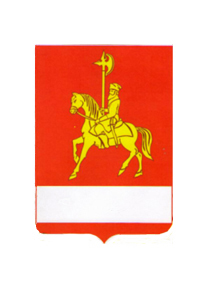 АДМИНИСТРАЦИЯ КАРАТУЗСКОГО РАЙОНАПОСТАНОВЛЕНИЕ06.06. 2014                              					         с. Каратузское                               					                       № 573-пО внесении изменений в постановление администрации Каратузского от 29.10.2013 года №1012-п «Об утверждении муниципальной программы «Социальная поддержка населения Каратузского района» на 2014-2016 годы»В соответствии со статьей 179 Бюджетного кодекса Российской Федерации, ст.  26,27.1 Устава муниципального образования «Каратузский район», Постановлением администрации Каратузского района от 29.07.2013 г. № 738-п «Об утверждении Порядка принятия решений о разработке муниципальных программ Каратузского района, их формирование и реализации», ПОСТАНОВЛЯЮ:1. В постановление администрации Каратузского района от 29.10.2013 года №1012-п   «Об утверждении муниципальной программы «Социальная поддержка населения Каратузского района» на 2014-2016 годы внести следующие изменения: 1.1 В приложении к постановлению администрации Каратузского района от 29.10.2013г. № 1012-п  раздел 1. «Паспорт муниципальной программы» изменить и изложить в редакции:Паспорт муниципальной программы1.2 В приложении № 5 к  муниципальной программе «Социальная поддержка населения Каратузского  района» на 2014-2016 годы  внести следующие изменения: 1.2.1 Раздел 1. «Паспорт подпрограммы» подпрограммы 3 «Обеспечение социальной поддержки граждан на оплату жилого помещения и коммунальных услуг» изменить и изложить в редакции:Паспорт подпрограммы1.2.2 Подраздел 2.7. «Обоснование финансовых, материальных и трудовых затрат (ресурсное обеспечение подпрограммы) с указанием источников финансирования» раздела  2. «Основные разделы подпрограммы»   изменить и изложить в редакции:2.7. Обоснование финансовых, материальных и трудовых затрат  (ресурсное обеспечение подпрограммы) с указанием источников финансированияОбщий объем средств на реализацию подпрограммы составляет 178 639,3 тыс. руб., в том числе:в 2014 году -   54 407,2 тыс. руб.;в 2015 году -   62 046,3 тыс. руб.;в 2016 году -   62 185,8 тыс. руб.       из них:из средств федерального бюджета за период с 2014 по 2016 гг. -   42 526,8 тыс. руб., в том числе:в 2014 году -  12 452,7  тыс. руб.;в 2015 году -  14 967,3 тыс. руб.;в 2016 году -  15 106,8 тыс. руб.из средств краевого бюджета за период с 2014 по 2016 гг. -   136 112,5 тыс. руб., в том числе:в 2014 году -  41 954,5 тыс. руб.;в 2015 году -  47 079,0 тыс. руб.;в 2016 году -  47 079,0 тыс. руб.из средств районного бюджета за период с 2014 по 2016 гг. – 0,0  тыс. руб., в том числе:в 2014 году -   0,0  тыс. руб.;в 2015 году -   0,0  тыс. руб.;в 2016 году -   0,0  тыс. руб.1.3 Приложение № 2 к  подпрограмме 3 " Обеспечение социальной поддержки граждан на оплату жилого помещения и коммунальных услуг ", реализуемой в рамках муниципальной программы "Социальная поддержка населения  Каратузского района» на 2014-2016 годы изменить и изложить в новой редакции согласно приложения № 1 к настоящему постановлению.1.4  Приложение № 8 к  муниципальной программе «Социальная поддержка населения Каратузского  района» на 2014-2016 годы изменить и изложить в новой редакции согласно приложению № 2 к настоящему постановлению.1.5 Приложение № 9 к  муниципальной программе «Социальная поддержка населения Каратузского  района» на 2014-2016 годы изменить и изложить в новой редакции согласно приложению № 3 к настоящему постановлению.2. Контроль за исполнением настоящего постановления возложить на Адольф Г.М., заместителя главы администрации района по социальным вопросам.3. Постановление вступает в силу в день, следующий за днем его официального опубликования в периодическом печатном издании «Вести муниципального образования «Каратузский район»».Глава администрации района                                                                     Г.И. КулаковаПриложение № 1 к постановлениюадминистрации Каратузского районаот 06.06. 2014г. № 573-пПриложение № 2к подпрограмме 3 "Обеспечение социальной поддержкиграждан на оплату жилого помещения и коммунальных услуг",реализуемой в рамках  муниципальной программы"Социальная поддержка населенияКаратузского района»на 2014-2016 годыПеречень мероприятий подпрограммы с указанием объема средств на их реализацию и ожидаемых результатовРуководитель УСЗН                                                                                                                      А.Ф. КорытовГлава администрации района                                                                                                       Г.И. КулаковаРуководитель УСЗН                                                                                                                                     А.Ф. КорытовГлава администрации района                                                                                                                       Г.И. КулаковаПриложение № 3 к постановлениюадминистрации Каратузского районаот 06.06. 2014г. № 573-пПриложение № 9к муниципальной программе  «Социальная поддержка населения Каратузского  района» на 2014-2016 годыРесурсное обеспечение и прогнозная оценка расходов на реализацию целей муниципальной программы Каратузского района с учетом источников финансирования, в том числе по уровням бюджетной системыРуководитель УСЗН                                                                                                                                      А.Ф. КорытовГлава администрации района                                                                                                                       Г.И. КулаковаАДМИНИСТРАЦИЯ КАРАТУЗСКОГО РАЙОНАПОСТАНОВЛЕНИЕ06.06.2014                                        			    с. Каратузское            						                       № 574-пО внесении изменений в постановление администрации Каратузского района от 31.10.2013 № 1124-п «Об утверждении муниципальной программы Каратузского района «Реформирование и модернизация жилищно-коммунального хозяйства и повышение энергетической эффективности»В соответствии со статьей 179 Бюджетного кодекса Российской Федерации, статьей 28 Устава муниципального образования «Каратузский район», постановлением администрации Каратузского района от 29.07.2013 № 738-п «Об утверждении Порядка принятия решений о разработке муниципальных программ Каратузского района, их формировании и реализации» ПОСТАНОВЛЯЮ:1.Внести в постановление администрации Каратузского района 31.10.2013 № 1124-п «Об утверждении муниципальной программы Каратузского района «Реформирование и модернизация жилищно-коммунального хозяйства и повышение энергетической эффективности» следующие изменения:1.1. В муниципальной программе Каратузского района «Реформирование и модернизация жилищно-коммунального хозяйства и повышение энергетической эффективности»:1.1.1. В разделе 1 «Паспорт муниципальной программы»:строку «Информация по ресурсному обеспечению программы, в том числе в разбивке по источникам финансирования по годам реализации программы» изменить и изложить в новой редакции:1.1.2. В разделе 3 «Приоритеты и цели социально-экономического развития в жилищно-коммунальном хозяйстве, описание основных целей и задач программы, прогноз развития жилищно-коммунального хозяйства»:1.1.2.1. В подразделе «Задача 1. Развитие, модернизация и капитальный ремонт объектов коммунальной инфраструктуры и жилищного фонда Каратузского района.»:1.1.2.1.1. В пункте «Подпрограмма 1. «Модернизация, реконструкция и капитальный ремонт объектов коммунальной инфраструктуры муниципального образования «Каратузский район» на 2014-2016 годы»:1.1.2.1.1.1.В подпункте «Мероприятие. Капитальный ремонт, реконструкция находящихся в муниципальной собственности объектов коммунальной инфраструктуры, источников тепловой энергии и тепловых сетей, объектов электросетевого хозяйства и источников электрической энергии, а также приобретение технологического оборудования, спецтехники для обеспечения функционирования систем теплоснабжения, электроснабжения, водоснабжения, водоотведения и очистки сточных вод, за счет средств местного бюджета.»в заголовке подпункта слова «Мероприятие» заменить на слова «Мероприятие 1»;в абзаце 4 слова «2014 год – 18,213 тыс. рублей» изменить и изложить в следующей редакции: «2014 год – 18,173 тыс. рублей»;1.1.2.1.1.2. Добавить подпункт «Мероприятие 2. Расходы на капитальный ремонт котельной в с. Старая Копь с заменой отопительного котла» следующего содержания:«Мероприятие 2. Расходы на капитальный ремонт котельной в с. Старая Копь с заменой отопительного котла.Финансирование расходов на капитальный ремонт котельной в с. Старая Копь с заменой отопительного котла за счет средств районного бюджета составляет 370,5 тыс. рублей, в том числе по годам:2014 год – 370,500 тыс. рублей;2015 год –0,000 тыс. рублей;2015 год –0,000 тыс. рублей.»;1.1.2.2. В подразделе «Задача 3. Повышение энергосбережения и энергоэффективности»:1.1.2.2.1. Пункт «Подпрограмма 2. «Энергосбережение и повышение энергетической эффективности в Каратузском районе» на 2014-2016 годы» дополнить подпунктом «Мероприятие 3» следующего содержания:«Мероприятие 3. Расходы за счет средств субсидии из краевого бюджета на реализацию мероприятий по проведению обязательных энергетических обследований муниципальных учреждений.Финансирование расходов за счет средств субсидии из краевого бюджета на реализацию мероприятий по проведению обязательных энергетических обследований муниципальных учреждений составляет:2014 год – 3268,440 тыс. рублей.».1.1.3. Приложение № 2 к муниципальной программе Каратузского района «Реформирование и модернизация жилищно-коммунального хозяйства и повышение энергетической эффективности» изменить и изложить в новой редакции согласно приложению № 1;1.1.4. Приложение № 3 к муниципальной программе Каратузского района «Реформирование и модернизация жилищно-коммунального хозяйства и повышение энергетической эффективности» изменить и изложить в новой редакции согласно приложению № 2;1.1.5.В подпрограмме «Модернизация, реконструкция и капитальный ремонт объектов коммунальной инфраструктуры муниципального образования «Каратузский район» на 2014-2016 годы муниципальной программы Каратузского района «Реформирование и модернизация жилищно-коммунального хозяйства и повышение энергетической эффективности»:1.1.5.1.В разделе 1 «Паспорт подпрограммы»:строку «Объемы и источники финансирования подпрограммы на период действия подпрограммы с указанием на источники финансирования по годам реализации подпрограммы» изменить и изложить в новой редакции:1.1.5.2. Раздел 2.3. «Механизм реализации подпрограммы» изменить и изложить в новой редакции:«2.3. Механизм реализации подпрограммы2.3.1.Финансирование подпрограммы осуществляется за счет средств районного бюджета. Главным распорядителем бюджетных средств, предусмотренных на реализацию мероприятий подпрограммы, является администрация района.2.3.2.Финансирование мероприятий осуществляется в пределах бюджетных ассигнований районного бюджета на текущий финансовый год на основании:- копии муниципального контракта (договора) на поставку товара, выполнение работу, оказание услуг, заключенного в соответствии с Федеральным законом от 05.04.2013 № 44-ФЗ «О контрактной системе в сфере закупок товаров, работ, услуг для обеспечения государственных и муниципальных нужд»;- акта выполненных работ;- счет-фактуры на оплату товаров, работ, услуг.2.3.3.Контроль за целевым и эффективным использованием средств районного бюджета на реализацию мероприятий Подпрограммы осуществляется администрацией Каратузского района, финансовым управлением администрации Каратузского района в соответствии с действующим законодательством.»;1.1.5.3. Раздел 2.7. «Обоснование финансовых, материальных и трудовых затрат (ресурсное обеспечение подпрограммы) с указанием источников финансирования» изменить и изложить в следующей редакции:«2.7. «Обоснование финансовых, материальных и трудовых затрат (ресурсное обеспечение подпрограммы) с указанием источников финансированияМероприятия подпрограммы, приведенные в приложении № 2 к настоящей подпрограмме, предусматривают их реализацию за счет бюджетных ассигнований, предусмотренных бюджетом района на оплату муниципальных контрактов на поставку товаров, выполнение работ, оказание услуг, а также за счет субсидий из краевого бюджета.Общий объем финансирования мероприятий подпрограммы из районного бюджета составляет 428,673 тыс. рублей, в том числе: 2014 год – 388,673 тыс. рублей, 2015 год – 20,000 тыс. рублей, 2016 год – 20,000 тыс. рублей.»;1.1.5.4. Приложение № 2 к подпрограмме «Модернизация, реконструкция и капитальный ремонт объектов коммунальной инфраструктуры муниципального образования «Каратузский район» на 2014-2016 годы изменить и изложить в новой редакции согласно приложению № 3;1.1.6. В подпрограмме «Энергосбережение и повышение энергетической эффективности в Каратузском районе» на 2014-2016 годы» муниципальной программы Каратузского района «Реформирование и модернизация жилищно-коммунального хозяйства и повышение энергетической эффективности»1.1.6.1. В разделе 1 «Паспорт подпрограммы»:строку «Объемы и источники финансирования подпрограммы на период действия подпрограммы с указанием на источники финансирования по годам реализации подпрограммы» изменить и изложить в новой редакции:1.1.6.2. Раздел 2.3. «Механизм реализации подпрограммы» изменить и изложить в следующей редакции:«2.3. Механизм реализации подпрограммы2.3.1. Финансирование подпрограммы осуществляется за счет средств районного бюджета и субсидии из краевого бюджета.Главными распорядителями бюджетных средств, предусмотренных на реализацию мероприятий подпрограммы, являются:по мероприятию 1 – администрация района, финансовое управление администрации района, управление образования администрации района, управления социальной защиты населения администрации района;по мероприятию 2 – администрация района;по мероприятию 3 – администрация района, финансовое управление администрации района, управление образования администрации района, управления социальной защиты населения администрации района.2.3.2. Финансирование мероприятия 1 осуществляется в пределах бюджетных ассигнований районного бюджета на текущий финансовый год в целях исполнения обязательств по контрактам (договорам), заключенным в 2013 году, на основании:- копии муниципального контракта (договора) на поставку товара, выполнение работу, оказание услуг;- акта выполненных работ;- счет-фактуры на оплату товаров, работ, услуг.Финансирование мероприятия 2 осуществляется в пределах бюджетных ассигнований районного бюджета на текущий финансовый год на основании:- копии муниципального контракта (договора) на поставку товара, выполнение работу, оказание услуг;- акта выполненных работ;- счет-фактуры на оплату товаров, работ, услуг.Финансирование мероприятия 3 осуществляется за счет средств субсидии из краевого бюджета в пределах бюджетных ассигнований на текущий финансовый год в целях исполнения обязательств по контрактам (договорам), заключенным в 2013 году, на основании:- копии муниципального контракта (договора) на поставку товара, выполнение работу, оказание услуг;- акта выполненных работ;- счет-фактуры на оплату товаров, работ, услуг.2.3.3. Контроль за целевым и эффективным использованием средств районного бюджета на реализацию мероприятий Подпрограммы осуществляется администрацией Каратузского района, финансовым управлением администрации Каратузского района в соответствии с действующим законодательством.».1.1.6.3. В разделе 2.7. «Ресурсное обеспечение подпрограммы»:абзац 2 изменить и изложить в новой редакции: «Общий объем финансирования мероприятий подпрограммы составляет: 3270,267 тыс. рублей, в том числе за счет средств:краевого бюджета – 3268,440 тыс. рублей, в том числе по годам:2014 год – 3268,440 тыс. рублей;2015 год – 0,000 тыс. рублей;2016 год – 0,000 тыс. рублей;районного бюджета – 1,827 тыс. рублей, в том числе по годам:2014 год – 1,827 тыс. рублей;2015 год – 0,000 тыс. рублей;2016 год – 0,000 тыс. рублей.»1.1.6.4. В приложении № 1 к подпрограмме «Энергосбережение и повышение энергетической эффективности в Каратузском районе» на 2014-2016 годы в строке «Цель подпрограммы» слова «Формирование целостной и эффективной системы управления энергосбережением и повышением энергетической эффективности» заменить на слова «Повышение энергосбережения и энергоэффективности».1.1.6.5. Приложение № 2 к подпрограмме «Энергосбережение и повышение энергетической эффективности в Каратузском районе» на 2014-2016 годы изменить и изложить в новой редакции согласно приложению № 4.2. Контроль за исполнением настоящего постановления возложить на    В.А.Дулова, заместителя главы администрации Каратузского района по строительству и жилищно-коммунальному хозяйству.3.Опубликовать постановление на официальном сайте администрации Каратузского района с адресом в информационно-телекоммуникационной сети Интернет - www.karatuzraion.ru.4. Постановление вступает в силу в день, следующий за днем его официального опубликования в периодическом печатном издании Вести муниципального образования «Каратузский район».Глава администрации района                                                Г.И. КулаковаПриложение № 1 к постановлению администрации Каратузского района от 06.06.2014 г. № 574-пРаспределение планируемых расходов за счет средств районного бюджета по мероприятиям и подпрограммам муниципальной программы Каратузского района «Реформирование и модернизация жилищно-коммунального хозяйства и повышение энергетической эффективности»Глава администрации Каратузского района                                                                            Г.И. КулаковаПриложение № 2 к постановлению администрации Каратузского района от 06.06.2014 г. № 574-пРесурсное обеспечение и прогнозная оценка расходов на реализацию целей муниципальной программы Каратузского района «Реформирование и модернизация жилищно-коммунального хозяйства и повышение энергетической эффективности»Глава администрации Каратузского района                                                                                                                  Г.И. КулаковаПриложение № 3 к постановлению администрации Каратузского района от 06.06.2014 г. № 574-пПеречень мероприятий подпрограммы «Модернизация, реконструкция и капитальный ремонт объектов коммунальной инфраструктуры муниципального образования «Каратузский район» на 2014-2016Глава администрации Каратузского района                                                                                                        Г.И. КулаковаПриложение № 4 к постановлению администрации Каратузского района от 06.06.2014 г. № 574-пПеречень мероприятий подпрограммы «Энергосбережение и повышение энергетической эффективности в Каратузском районе» на 2014-2016 годыГлава администрации Каратузского района                                                                                  Г.И. КулаковаАДМИНИСТРАЦИЯ КАРАТУЗСКОГО РАЙОНАПОСТАНОВЛЕНИЕ06.06.2014                					                            с. Каратузское                        					                       № 575-пО внесении изменений в постановление администрации Каратузского от 28.10.2013 №1011-п «Об утверждении муниципальной программы «Управление муниципальными финансами» на 2014-2016 годыВ соответствии со статьей 179 Бюджетного кодекса Российской Федерации, ст. 26,27.1 Устава муниципального образования «Каратузский район», Постановлением администрации Каратузского района от 29.07.2013 г. №738-п «Об утверждении Порядка принятия решений о разработке муниципальных программ Каратузского района, их формирование и реализации», ПОСТАНОВЛЯЮ:1. Внести в постановление администрации Каратузского района от 28.10.2013 №1011-п   «Об утверждении муниципальной программы «Управление муниципальными финансами» на 2014-2016 годы, следующие изменения:  1.1. В наименовании, в пункте 1 слова «на 2014-2016 годы» исключить.1.2. В приложение к постановлению администрации Каратузского района от 28.10.2013г. №1011-п слова «Муниципальная программа «Управление муниципальными финансами» на 2014-2016 годы»  «изменить и изложить в редакции «Муниципальная программа «Управление муниципальными финансами».1.3. В паспорте муниципальной программы:1.3.1. слова «1. Паспорт муниципальной программы «Управление муниципальными финансами» на 2014-2016 годы» «изменить и изложить в редакции «1. Паспорт муниципальной программы «Управление муниципальными финансами».1.3.2.  строку «Наименование муниципальной программы» изменить и изложить в редакции:1.3.3. строку «Информация по ресурсному обеспечению муниципальной программы» изменить и изложить в редакции:1.4. Наименование «Приложение №1 к паспорту муниципальной программы «Управление муниципальными финансами» на 2014-2016 годы» изменить и изложить в редакции «Приложение №1 к паспорту муниципальной программы «Управление муниципальными финансами»». 1.5. Наименование «Приложение №2 к паспорту муниципальной программы  «Управление муниципальными финансами» на 2014-2016 годы» изменить и изложить в редакции «Приложение №2 к паспорту муниципальной программы «Управление муниципальными финансами»». 1.6. Наименование  «Приложение №1 к муниципальной программе «Управление муниципальными финансами» на 2014-2016 годы» изменить и изложить в редакции «Приложение №1 к муниципальной программе «Управление муниципальными финансами»».1.7. Наименование  «Приложение №2 к  муниципальной программе «Управление муниципальными финансами» на 2014-2016 годы» изменить и изложить в редакции «Приложение №2 к  муниципальной программе «Управление муниципальными финансами». В данное приложение внести следующие изменения: 1.7.1 В паспорте подпрограммы:строку «Наименование муниципальной программы, в рамках которой реализуется подпрограмма» изменить и изложить в редакции:после данной строки добавить строку следующего содержания:строку «Объемы и источники финансирования подпрограммы» изменить и изложить в редакции: 1.7.2. Раздел 8 «Обоснование финансовых, материальных и трудовых затрат (ресурсное обеспечение подпрограммы) с указанием источников финансирования» изменить и изложить в редакции:«8. Обоснование финансовых, материальных и трудовых затрат (ресурсное обеспечение подпрограммы) с указанием источников финансированияМероприятия подпрограммы реализуются за счет средств краевого и районного бюджетов.Объем средств краевого и районного бюджетов на реализацию мероприятий подпрограммы составляет 192 939,60 тыс. рублей, в том числе: 
37 773,60 тыс. рублей – средства краевого бюджета; 155 166,0 тыс. рублей – средства районного бюджета.Объем финансирования по годам реализации подпрограммы:2014 год – 64 267,40  тыс. рублей, в том числе: 12 591,20 тыс. рублей – средства краевого бюджета; 51 676,20 тыс. рублей - средства районного бюджета;2015 год – 64 336,10 тыс. рублей, в том числе: 12 591,20 тыс. рублей – средства краевого бюджета; 51 744,90 тыс. рублей - средства районного бюджета;2016 год – 64 336,10 тыс. рублей, в том числе: 12 591,20 тыс. рублей - средства краевого бюджета; 51 744,90 тыс. рублей - средства районного бюджета.Дополнительные материальные и трудовые затраты не предусмотрены».1.8. Приложение №2 к подпрограмме «Создание условий для эффективного и ответственного управления муниципальными финансами, повышения устойчивости бюджетов муниципальных образований Каратузского района» на 2014-2016 годы изменить и изложить в редакции согласно №1 к настоящему постановлению.  1.9. Наименование  «Приложение №3 к  муниципальной программе «Управление муниципальными финансами» на 2014-2016 годы» изменить и изложить в редакции «Приложение №3 к  муниципальной программе «Управление муниципальными финансами»». В данное приложение внести следующие изменения: в паспорте подпрограммы в «Наименование муниципальной программы, в рамках которой реализуется подпрограмма» слова ««Управление муниципальными финансами» на 2014-2016 годы» изменить и изложить в редакции ««Управление муниципальными финансами»». После данных слов добавить слова следующего содержания:1.10. Приложение №4 к  муниципальной программе «Управление муниципальными финансами» на 2014-2016 годы» изменить и изложить в редакции согласно №2 к настоящему постановлению.1.11. Приложение №5 к  муниципальной программе «Управление муниципальными финансами» на 2014-2016 годы изменить и изложить в редакции согласно №3 к настоящему постановлению.2. Контроль за исполнением настоящего постановления возложить на А.В. Бектяшкину, и.о. руководителя финансового управления администрации Каратузского района.3. Постановление вступает в силу в день, следующий за днем его официального опубликования в периодическом печатном издании «Вести муниципального образования «Каратузский район»».Глава администрации района                                         				       Г.И. КулаковаПриложение №1 к постановлениюадминистрации Каратузского районаот 06.06.2014г. № 575-пПриложение № 2 к подпрограмме «Создание условий для эффективного и ответственного управления муниципальными финансами, повышения устойчивости бюджетов муниципальных образований Каратузского района» на 2014-2016 годыПеречень мероприятий подпрограммы с указанием объема средств на их реализацию и ожидаемых результатовИ.о. руководителя финансового управления                                                                                                                                                                администрации Каратузского района                                                                                                                   А.В. БектяшкинаГлава администрацииКаратузского района                                                                                                                                               Г.И. КулаковаПриложение № 2 к постановлению администрацииКаратузского района от 06.06.2014г. № 575-пПриложение № 4к  муниципальной программе «Управление муниципальными финансами»Распределение планируемых расходов за счет средств районного бюджета по мероприятиям и подпрограммам муниципальной программы И.о. руководителя финансового управления                                                                                                                                               администрации Каратузского района                                                                                                                        А.В. БектяшкинаГлава администрацииКаратузского района                                                                                                                                                      Г.И. КулаковаПриложение №3 к постановлению администрацииКаратузского района от 06.06.2014г. № 575-пПриложение № 5к  муниципальной программе «Управление муниципальными финансами» Ресурсное обеспечение и прогнозная оценка расходов на реализацию целей муниципальной программы Каратузского района с учетом источников финансирования, в том числе по уровням бюджетной системыИ.о. руководителя финансового управления                                                                                                                                               администрации Каратузского района                                                                                                                   А.В. БектяшкинаГлава администрацииКаратузского района                                                                                                                                                Г.И. КулаковаАДМИНИСТРАЦИЯ КАРАТУЗСКОГО РАЙОНА    ПОСТАНОВЛЕНИЕ06.06.2014   						                              с. Каратузское               					                                             № 576-пО внесении изменений в постановление администрации Каратузского района от 31.03.2014 г. № 317-п «Об утверждении муниципальной программы «Развитие культуры, молодежной политики, физкультуры и спорта в Каратузском районе»В соответствии со статьей 179 Бюджетного кодекса Российской Федерации, со статьей  26 Устава Каратузского района, ПОСТАНОВЛЯЮ:1.Внести изменения в приложение к постановлению администрации Каратузского района от 31.03.2014 г. № 317-п: Приложение № 2 к паспорту подпрограммы «Каратуз молодой»,  реализуемой в рамках муниципальной программы Каратузского района «Развитие культуры, молодежной политики, физкультуры и спорта в Каратузском районе» изменить и изложить в новой редакции, согласно  приложения к настоящему постановлению.2.В приложении 2 к паспорту подпрограммы «Сохранение и развитие библиотечного дела района», реализуемой в рамках муниципальной программы «Развитие культуры, молодежной политики, физкультуры и спорта в Каратузском районе»В строке  « Задача 1 Повышение качества формирования книжных фондов муниципальных библиотек»  строку «Мероприятие 1.3  Софинансирование субсидий на комплектование  книжных фондов  библиотек муниципальных образований  Красноярского края» изменить и изложить в следующей редакции:В строке «Задача 2  Перевод в электронный вид библиотечных фондов, обеспечение доступа населения к ним с использованием сети Интернет»  строку  «Мероприятие 2.3 Софинансирование субсидий на оснащение муниципальных музеев  и библиотек Красноярского края программным обеспечением, в том числе для ведения электронного каталога» изменить и изложить в следующей редакции:В строке  «Задача 5 Обеспечение выполнения муниципального задания Муниципальным бюджетным учреждением культуры «Межпоселенческая библиотека Каратузского района»  строку  «Мероприятия 5.2. Субсидии на частичное финансирование  (возмещение) расходов на региональные выплаты и выплаты, обеспечивающие уровень заработной платы работников бюджетной сферы не ниже размера минимальной заработной платы (минимального размера оплаты труда)» изменить  и изложить в следующей редакции:2.Контроль за исполнением настоящего постановления возложить на Г.М.Адольф, заместителя главы администрации Каратузского района по социальным вопросам.3.Постановление вступает в силу в день, следующий за днем его официального опубликования в периодическом печатном издании Вести муниципального образования «Каратузский район».Глава администрации района               				                                     Г.И.КулаковаПриложение  к постановлению администрации Каратузского района  от 06.06.2014 г. № 576-пПриложение № 2к паспорту подпрограммы «Каратуз молодой», реализуемой в рамках муниципальной программы «Развитие культуры, молодежной политики, физкультуры и спорта в Каратузском районе»Перечень мероприятий подпрограммы с указанием объема средств на их реализацию и ожидаемых результатов№ 576-пот  06.06.2014 гНаименование муниципальной программы«Социальная поддержка населения Каратузского района» на 2014-2016 годы (далее – муниципальная программа)Основание дляразработки муниципальнойпрограммыст.179 Бюджетного кодекса Российской Федерации;Постановление администрации Каратузского района от 29.07.2013 № 738-п «Об утверждении Порядка принятия решений о разработке муниципальных программ Каратузского района, их формирование и реализации»Ответственный исполнитель муниципальнойпрограммыУправления социальной защиты населения администрации Каратузского района (далее – УСЗН) Соисполнители муниципальнойпрограммынетПеречень подпрограмм и отдельных мероприятий муниципальной программы1. «Повышение качества жизни отдельных категорий граждан, в т. ч. инвалидов, степени их социальной защищенности»2. «Социальная поддержка семей, имеющих детей»3. «Обеспечение социальной поддержки граждан на оплату жилого помещения и коммунальных услуг»4. «Повышение качества и доступности социальных услуг населению»5. «Обеспечение реализации муниципальной программы и прочие мероприятия»Цели муниципальнойпрограммы1.Полное и своевременное  исполнение переданных государственных полномочий по предоставлению мер социальной поддержки населению;2.Повышение качества и доступности предоставления услуг по социальному обслуживанию.Задачимуниципальнойпрограммы1.Предоставление мер социальной поддержки отдельным категориям граждан, в т. ч. инвалидам.2.Создание благоприятных условий для  функционирования института семьи, рождения детей.3.Обеспечение потребностей граждан пожилого  возраста, инвалидов, включая детей – инвалидов, семей и детей в социальном обслуживании. 4.Создание условий эффективного развития сферы социальной поддержки и социального обслуживания населения муниципального района.Этапы и сроки реализации муниципальной программы2014- 2016 годы Перечень целевых показателейи показателейрезультативности муниципальнойпрограммы с расшифровкой плановых значений по годам ее реализации, значений целевых показателей на долгосрочный период.Удельный вес граждан получающих меры социальной поддержки адресно (с учетом доходности) в общей численности граждан, имеющих  на них право, 31,7 % к 2016 году;Доля граждан, получивших социальные услуги в учреждениях социального обслуживания населения, в общем числе граждан, обратившихся за получением социальных услуг в учреждения социального обслуживания населения,  100 % 
к 2016 году;среднемесячная номинальная начисленная заработная плата работников муниципальных учреждений социальной защиты населения, увеличение с 14120,0 руб. в 2013 году до 15429,0 в 2015 году;Целевые показатели и показатели результативности представлены в приложении №1 к паспорту муниципальной Программы;Значения целевых показателей на долгосрочный период представлены в приложении № 2 к паспорту муниципальной ПрограммыИнформация по ресурсному обеспечению программы, в том числе в разбивке по всем источникам финансирования по годам реализации программы. из средств  федерального, краевого  и районного бюджетов за период с 2014 по 2016 гг. 477 121,13627  тыс. руб., в том числе:в 2014 году -   155 559,03627 тыс. руб.;в 2015 году -   164 622,0 тыс. руб.;в 2016 году -   156 940,1 тыс. руб.из них:из средств федерального бюджета за период с 2014 по 2016 гг. -     44 476,4 тыс. руб., в том числе:в 2014 году -    13 071,1  тыс. руб.;в 2015 году -    15 616,6  тыс. руб.;в 2016 году -    15 788,7  тыс. руб.;из средств краевого бюджета за период с 2014 по 2016 гг. 426 927,03627 тыс. руб., в том числе:в 2014 году -    140 582,03627 тыс. руб.;в 2015 году -    147 099,5 тыс. руб.;в 2016 году -    139 245,5 тыс. руб.;из средств районного бюджета за период с 2014 по 2016 гг. 5717,7  тыс. руб., в том числе:в 2014 году -   1905,9  тыс. руб.;в 2015 году -   1905,9  тыс. руб.;в 2016 году -   1905,9  тыс. руб.Перечень объектов капитального строительстванетНаименование подпрограммы«Обеспечение социальной поддержки граждан на оплату жилого помещения и коммунальных услуг»Наименование муниципальной программы, в рамках которой реализуется подпрограмма«Социальная поддержка населения Каратузского района» на 2014 – 2016 годыМуниципальный заказчикУправление социальной защиты населения администрации Каратузского района (далее – УСЗН)Исполнители мероприятий подпрограммы, главные распорядители, бюджетных средствУправление социальной защиты населения администрации Каратузского района (далее – УСЗН)Цель подпрограммы муниципальной программы            Социальная поддержка граждан при оплате жилого помещения и коммунальных услугЗадачи подпрограммы   муниципальной программы   Своевременное и адресное предоставление мер социальной поддержки и субсидий на оплату жилого помещения и коммунальных услуг отдельным категориям граждан в форме денежных выплат.Целевые индикаторы подпрограммы муниципальной программыудельный вес граждан, получающих меры социальной поддержки на оплату жилого помещения и коммунальных услуг, в общей численности граждан, проживающих на территории муниципального района и имеющих право на их получение, 99,3 % к 2016 году Сроки реализацииподпрограммы муниципальнойпрограммы       2014 – 2016 годы Объемы и источники финансирования подпрограммы на период действия подпрограммы с указанием на источники финансирования по годам реализации подпрограммымуниципальной программы                    Источники финансирования: средства федерального, краевого  и районного бюджетов за период с 2014 по 2016 гг. Общий объем бюджетных ассигнований на реализацию подпрограммы по годам составляет –  178 639,3 тыс. руб., в том числе:в 2014 году -   54 407,2 тыс. руб.;в 2015 году -   62 046,3 тыс. руб.;в 2016 году -   62 185,8 тыс. руб.       из них:из средств федерального бюджета за период с 2014 по 2016 гг. -   42 526,8 тыс. руб., в том числе:в 2014 году -  12 452,7  тыс. руб.;в 2015 году -  14 967,3 тыс. руб.;в 2016 году -  15 106,8 тыс. руб.из средств краевого бюджета за период с 2014 по 2016 гг. -   136 112,5 тыс. руб., в том числе:в 2014 году -  41 954,5 тыс. руб.;в 2015 году -  47 079,0 тыс. руб.;в 2016 году -  47 079,0 тыс. руб.из средств районного бюджета за период с 2014 по 2016 гг. – 0,0  тыс. руб., в том числе:в 2014 году -   0,0  тыс. руб.;в 2015 году -   0,0  тыс. руб.;в 2016 году -   0,0  тыс. руб.Система организации контроля за исполнением подпрограммы Контроль за ходом реализации программы осуществляет управление социальной защиты населения администрации Каратузского района. Контроль за целевым использованием средств бюджета осуществляет ревизионная комиссия Каратузского района, финансовое управление администрации Каратузского района.Наименование  программы, подпрограммыГРБС Код бюджетной классификацииКод бюджетной классификацииКод бюджетной классификацииКод бюджетной классификацииРасходыРасходыРасходыРасходыОжидаемый результат от реализации подпрограммного мероприятия 
(в натуральном выражении), количество получателейНаименование  программы, подпрограммыГРБС Код бюджетной классификацииКод бюджетной классификацииКод бюджетной классификацииКод бюджетной классификации(тыс. руб.), годы(тыс. руб.), годы(тыс. руб.), годы(тыс. руб.), годыОжидаемый результат от реализации подпрограммного мероприятия 
(в натуральном выражении), количество получателейНаименование  программы, подпрограммыГРБС ГРБСРзПрЦСРВРочередной финансовый годпервый год планового периодавторой год планового периодаИтого на периодОжидаемый результат от реализации подпрограммного мероприятия 
(в натуральном выражении), количество получателейНаименование  программы, подпрограммыГРБС ГРБСРзПрЦСРВР2014 год2015 год2016 годИтого на периодОжидаемый результат от реализации подпрограммного мероприятия 
(в натуральном выражении), количество получателейЦель подпрограммы: 
Социальная поддержка граждан при оплате жилого помещения и коммунальных услуг54 407,262 046,362 185,8178 639,3Удельный вес граждан, получающих меры социальной поддержки на оплату жилого помещения и коммунальных услуг, в общей численности граждан, проживающих на территории Каратузского района увеличится с 88,5% в 2012 году до 92,2% в 2016 годуЗадача 
Своевременное и адресное предоставление мер социальной поддержки и субсидий на оплату жилого помещения и коммунальных услуг отдельным категориям граждан в форме денежных выплат54 407,262 046,362 185,8178 639,3Мероприятие1.1 Предоставление, доставка и пересылка субсидий на предоставление мер социальной поддержки по оплате жилья и коммунальных услуг отдельным категориям граждан (в соответствии с Законом края от 17 декабря 2004 года № 13-2804 «О социальной поддержке населения при оплате жилья и коммунальных услуг»)УСЗН1481003033019119 764,422 226,122 226,164 216,62014 год – 3465 чел.2015 год – 3465 чел.2016 год – 3465 чел.Мероприятие1.1 Предоставление, доставка и пересылка субсидий на предоставление мер социальной поддержки по оплате жилья и коммунальных услуг отдельным категориям граждан (в соответствии с Законом края от 17 декабря 2004 года № 13-2804 «О социальной поддержке населения при оплате жилья и коммунальных услуг»)УСЗН14810030330191244343,7386,6386,61 116,92014 год – 3465 чел.2015 год – 3465 чел.2016 год – 3465 чел.Мероприятие1.1 Предоставление, доставка и пересылка субсидий на предоставление мер социальной поддержки по оплате жилья и коммунальных услуг отдельным категориям граждан (в соответствии с Законом края от 17 декабря 2004 года № 13-2804 «О социальной поддержке населения при оплате жилья и коммунальных услуг»)УСЗН1481003033019131319420,721839,521839,563 099,72014 год – 3465 чел.2015 год – 3465 чел.2016 год – 3465 чел.Мероприятие1.2 Предоставление, доставка и пересылка денежных выплат на оплату жилой площади с отоплением и освещением педагогическим работникам, а также педагогическим работникам, вышедшим на пенсию, краевых государственных и муниципальных образовательных учреждений, работающим и проживающим в сельской местности, городских поселках (поселках городского типа) (в соответствии с Законом края от 10  июня 2010 года № 10-4691«О предоставлении мер социальной поддержки по оплате жилой площади с отоплением и освещением педагогическим работникам краевых государственных и муниципальных образовательных учреждений в сельской местности,  городских поселках (поселках городского типа)»)УСЗН1481003033023113 557,515 184,415 184,443 926,32014 год – 460 чел.2015 год – 460 чел.2016 год – 460 чел.Мероприятие1.2 Предоставление, доставка и пересылка денежных выплат на оплату жилой площади с отоплением и освещением педагогическим работникам, а также педагогическим работникам, вышедшим на пенсию, краевых государственных и муниципальных образовательных учреждений, работающим и проживающим в сельской местности, городских поселках (поселках городского типа) (в соответствии с Законом края от 10  июня 2010 года № 10-4691«О предоставлении мер социальной поддержки по оплате жилой площади с отоплением и освещением педагогическим работникам краевых государственных и муниципальных образовательных учреждений в сельской местности,  городских поселках (поселках городского типа)»)УСЗН14810030330231244235,8264,1264,1764,02014 год – 460 чел.2015 год – 460 чел.2016 год – 460 чел.Мероприятие1.2 Предоставление, доставка и пересылка денежных выплат на оплату жилой площади с отоплением и освещением педагогическим работникам, а также педагогическим работникам, вышедшим на пенсию, краевых государственных и муниципальных образовательных учреждений, работающим и проживающим в сельской местности, городских поселках (поселках городского типа) (в соответствии с Законом края от 10  июня 2010 года № 10-4691«О предоставлении мер социальной поддержки по оплате жилой площади с отоплением и освещением педагогическим работникам краевых государственных и муниципальных образовательных учреждений в сельской местности,  городских поселках (поселках городского типа)»)УСЗН1481003033023131313321,714920,314920,343 162,32014 год – 460 чел.2015 год – 460 чел.2016 год – 460 чел.Мероприятие1.3 Предоставление, доставка и пересылка субсидий гражданам на предоставление мер социальной поддержки по оплате жилья и коммунальных услуг с учетом их доходов (в соответствии с Законом края от 17 декабря 2004 года № 13-2804 «О социальной поддержке населения при оплате жилья и коммунальных услуг») УСЗН148100303301928 632,69 668,59 668,527 969,62014 год – 890 чел.2015 год – 890 чел.2016 год – 890 чел.Мероприятие1.3 Предоставление, доставка и пересылка субсидий гражданам на предоставление мер социальной поддержки по оплате жилья и коммунальных услуг с учетом их доходов (в соответствии с Законом края от 17 декабря 2004 года № 13-2804 «О социальной поддержке населения при оплате жилья и коммунальных услуг») УСЗН14810030330192244150,1168,2168,2486,52014 год – 890 чел.2015 год – 890 чел.2016 год – 890 чел.Мероприятие1.3 Предоставление, доставка и пересылка субсидий гражданам на предоставление мер социальной поддержки по оплате жилья и коммунальных услуг с учетом их доходов (в соответствии с Законом края от 17 декабря 2004 года № 13-2804 «О социальной поддержке населения при оплате жилья и коммунальных услуг») УСЗН148100303301923138482,59500,39500,327 483,12014 год – 890 чел.2015 год – 890 чел.2016 год – 890 чел.Мероприятие1.4 Оплата жилищно-коммунальных услуг отдельным категориям граждан УСЗН1481003033525012 452,714 967,315 106,842 526,82014 год – 1723 чел.2015 год – 1723 чел.2016 год – 1723 чел.Мероприятие1.4 Оплата жилищно-коммунальных услуг отдельным категориям граждан УСЗН14810030335250244212,8221,2223,3657,32014 год – 1723 чел.2015 год – 1723 чел.2016 год – 1723 чел.Мероприятие1.4 Оплата жилищно-коммунальных услуг отдельным категориям граждан УСЗН1481003033525031312 239,914746,114883,541 869,52014 год – 1723 чел.2015 год – 1723 чел.2016 год – 1723 чел.В том числе:Управление социальной защиты населения администрации Каратузского района54 407,262 046,362 185,8178 639,3Приложение № 2 к постановлениюадминистрации Каратузского районаот 06.06. 2014г. № 573-пПриложение № 8к  муниципальной программе  «Социальная поддержка населения      Каратузского  района» на 2014-2016 годыПриложение № 2 к постановлениюадминистрации Каратузского районаот 06.06. 2014г. № 573-пПриложение № 8к  муниципальной программе  «Социальная поддержка населения      Каратузского  района» на 2014-2016 годыПриложение № 2 к постановлениюадминистрации Каратузского районаот 06.06. 2014г. № 573-пПриложение № 8к  муниципальной программе  «Социальная поддержка населения      Каратузского  района» на 2014-2016 годыПриложение № 2 к постановлениюадминистрации Каратузского районаот 06.06. 2014г. № 573-пПриложение № 8к  муниципальной программе  «Социальная поддержка населения      Каратузского  района» на 2014-2016 годыПриложение № 2 к постановлениюадминистрации Каратузского районаот 06.06. 2014г. № 573-пПриложение № 8к  муниципальной программе  «Социальная поддержка населения      Каратузского  района» на 2014-2016 годыПриложение № 2 к постановлениюадминистрации Каратузского районаот 06.06. 2014г. № 573-пПриложение № 8к  муниципальной программе  «Социальная поддержка населения      Каратузского  района» на 2014-2016 годыПриложение № 2 к постановлениюадминистрации Каратузского районаот 06.06. 2014г. № 573-пПриложение № 8к  муниципальной программе  «Социальная поддержка населения      Каратузского  района» на 2014-2016 годыПриложение № 2 к постановлениюадминистрации Каратузского районаот 06.06. 2014г. № 573-пПриложение № 8к  муниципальной программе  «Социальная поддержка населения      Каратузского  района» на 2014-2016 годыПриложение № 2 к постановлениюадминистрации Каратузского районаот 06.06. 2014г. № 573-пПриложение № 8к  муниципальной программе  «Социальная поддержка населения      Каратузского  района» на 2014-2016 годыПриложение № 2 к постановлениюадминистрации Каратузского районаот 06.06. 2014г. № 573-пПриложение № 8к  муниципальной программе  «Социальная поддержка населения      Каратузского  района» на 2014-2016 годыПриложение № 2 к постановлениюадминистрации Каратузского районаот 06.06. 2014г. № 573-пПриложение № 8к  муниципальной программе  «Социальная поддержка населения      Каратузского  района» на 2014-2016 годыРаспределение планируемых расходов за счет средств районного бюджета по  мероприятиям иподпрограммам муниципальной программыРаспределение планируемых расходов за счет средств районного бюджета по  мероприятиям иподпрограммам муниципальной программыРаспределение планируемых расходов за счет средств районного бюджета по  мероприятиям иподпрограммам муниципальной программыРаспределение планируемых расходов за счет средств районного бюджета по  мероприятиям иподпрограммам муниципальной программыРаспределение планируемых расходов за счет средств районного бюджета по  мероприятиям иподпрограммам муниципальной программыРаспределение планируемых расходов за счет средств районного бюджета по  мероприятиям иподпрограммам муниципальной программыРаспределение планируемых расходов за счет средств районного бюджета по  мероприятиям иподпрограммам муниципальной программыРаспределение планируемых расходов за счет средств районного бюджета по  мероприятиям иподпрограммам муниципальной программыРаспределение планируемых расходов за счет средств районного бюджета по  мероприятиям иподпрограммам муниципальной программыРаспределение планируемых расходов за счет средств районного бюджета по  мероприятиям иподпрограммам муниципальной программыРаспределение планируемых расходов за счет средств районного бюджета по  мероприятиям иподпрограммам муниципальной программыСтатус муниципальная программа, подпрограммаНаименование программы, подпрограммыНаименование ГРБСКод бюджетной классификацииКод бюджетной классификацииКод бюджетной классификацииКод бюджетной классификацииРасходы (тыс. руб.), годыРасходы (тыс. руб.), годыРасходы (тыс. руб.), годыРасходы (тыс. руб.), годыСтатус муниципальная программа, подпрограммаНаименование программы, подпрограммыНаименование ГРБСГРБСРз ПрЦСРВРочередной финансовый годпервый год планового периодавторой год планового периодаИтого на периодСтатус муниципальная программа, подпрограммаНаименование программы, подпрограммыНаименование ГРБСГРБСРз ПрЦСРВР2014 год2015 год2016 годИтого на периодМуниципальная программа«Социальная поддержка населения Каратузского района» на 2014-2016 годывсего расходные обязательства по программеXXXX155 559,03627164 622,0156 940,1477 121,13627Муниципальная программа«Социальная поддержка населения Каратузского района» на 2014-2016 годыв том числе по ГРБСМуниципальная программа«Социальная поддержка населения Каратузского района» на 2014-2016 годыУправление социальной защиты населения администрации Каратузского района148XXX155 559,03627164 622,0156 940,1477 121,13627Подпрограмма 1«Повышение качества жизни отдельных категорий граждан, в т. ч инвалидов, степени их социальной защищенности»всего расходные обязательства по подпрограммехXXX13 051,3124613 720,813 804,440 576,51246Подпрограмма 1«Повышение качества жизни отдельных категорий граждан, в т. ч инвалидов, степени их социальной защищенности»в том числе по ГРБСПодпрограмма 1«Повышение качества жизни отдельных категорий граждан, в т. ч инвалидов, степени их социальной защищенности»Управление социальной защиты населения администрации Каратузского района148XXX13 051,3124613 720,813 804,440 576,51246Подпрограмма 2«Социальная поддержка семей, имеющих детей»всего расходные обязательства по подпрограммехXXX23 035,3238120 700,212 795,256 530,72381Подпрограмма 2«Социальная поддержка семей, имеющих детей»в том числе по ГРБСПодпрограмма 2«Социальная поддержка семей, имеющих детей»Управление социальной защиты населения администрации Каратузского района148Xхх23 035,3238120 700,212 795,256 530,72381Подпрограмма 3«Обеспечение социальной поддержки граждан на оплату жилого помещения и коммунальных услуг»всего расходные обязательства по подпрограммехXXX54 407,262 046,3 62 185,8178 639,3Подпрограмма 3«Обеспечение социальной поддержки граждан на оплату жилого помещения и коммунальных услуг»в том числе по ГРБСПодпрограмма 3«Обеспечение социальной поддержки граждан на оплату жилого помещения и коммунальных услуг»Управление социальной защиты населения администрации Каратузского района148Xхх54 407,262 046,3 62 185,8178 639,3Подпрограмма 4«Повышение качества и доступности социальных услуг населению»всего расходные обязательства по подпрограммехXXX57 844,960 702,7 60 702,7179 250,3Подпрограмма 4«Повышение качества и доступности социальных услуг населению»в том числе по ГРБСПодпрограмма 4«Повышение качества и доступности социальных услуг населению»Управление социальной защиты населения администрации Каратузского района148Xхх57 844,960 702,7 60 702,7179 250,3Подпрограмма 5«Обеспечение реализации муниципальной программы и прочие мероприятия»всего расходные обязательства по подпрограммехXXX7 220,37 452,07 452,022 124,3Подпрограмма 5«Обеспечение реализации муниципальной программы и прочие мероприятия»в том числе по ГРБСПодпрограмма 5«Обеспечение реализации муниципальной программы и прочие мероприятия»Управление социальной защиты населения администрации Каратузского района148Xхх7 220,37 452,07 452,022 124,3СтатусНаименование муниципальной программы, подпрограммы муниципальной программыОтветственный исполнитель, соисполнительОценка расходов (тыс. руб.), годыОценка расходов (тыс. руб.), годыОценка расходов (тыс. руб.), годыОценка расходов (тыс. руб.), годыСтатусНаименование муниципальной программы, подпрограммы муниципальной программыОтветственный исполнитель, соисполнительочередной
финансовый
годпервый год 
планового периодавторой год 
планового периодаИтого
на периодСтатусНаименование муниципальной программы, подпрограммы муниципальной программыОтветственный исполнитель, соисполнитель2014 год2015 год2016 годИтого
на периодМуниципальная программа«Социальная поддержка населения Каратузского района» на 2014-2016 годыВсего 155 559,03627164 622,0156 940,1477 121,13627Муниципальная программа«Социальная поддержка населения Каратузского района» на 2014-2016 годыв том числе:Муниципальная программа«Социальная поддержка населения Каратузского района» на 2014-2016 годыфедеральный бюджет13 071,115 616,615 788,744 476,4Муниципальная программа«Социальная поддержка населения Каратузского района» на 2014-2016 годыкраевой бюджет140 582,03627147 099,5139 245,5426 927,03627Муниципальная программа«Социальная поддержка населения Каратузского района» на 2014-2016 годывнебюджетные источники----Муниципальная программа«Социальная поддержка населения Каратузского района» на 2014-2016 годырайонный бюджет1905,91905,91905,95717,7Муниципальная программа«Социальная поддержка населения Каратузского района» на 2014-2016 годыюридические лица----Подпрограмма 1«Повышение качества жизни отдельных категорий граждан, в т. ч. инвалидов, степени их социальной защищенности»Всего 13 051,3124613 720,813 804,440 576,51246Подпрограмма 1«Повышение качества жизни отдельных категорий граждан, в т. ч. инвалидов, степени их социальной защищенности»в том числе:Подпрограмма 1«Повышение качества жизни отдельных категорий граждан, в т. ч. инвалидов, степени их социальной защищенности»федеральный бюджет618,4649,3681,91949,6Подпрограмма 1«Повышение качества жизни отдельных категорий граждан, в т. ч. инвалидов, степени их социальной защищенности»краевой бюджет12 432,9124613 071,513 122,538 626,91246Подпрограмма 1«Повышение качества жизни отдельных категорий граждан, в т. ч. инвалидов, степени их социальной защищенности»внебюджетные источники----Подпрограмма 1«Повышение качества жизни отдельных категорий граждан, в т. ч. инвалидов, степени их социальной защищенности»районный бюджет- - - -Подпрограмма 1«Повышение качества жизни отдельных категорий граждан, в т. ч. инвалидов, степени их социальной защищенности»юридические лица- - - - Подпрограмма 2«Социальная поддержка семей, имеющих детей»Всего 23 035,3238120 700,212 795,256 530,72381Подпрограмма 2«Социальная поддержка семей, имеющих детей»в том числе:Подпрограмма 2«Социальная поддержка семей, имеющих детей»федеральный бюджет----Подпрограмма 2«Социальная поддержка семей, имеющих детей»краевой бюджет23 035,3238120 700,212 795,256 530,72381Подпрограмма 2«Социальная поддержка семей, имеющих детей»внебюджетные источники----Подпрограмма 2«Социальная поддержка семей, имеющих детей»районный бюджет----Подпрограмма 2«Социальная поддержка семей, имеющих детей»юридические лица---- Подпрограмма 3«Обеспечение социальной поддержки граждан на оплату жилого помещения и коммунальных услуг»Всего 54 407,262 046,3 62 185,8178 639,3Подпрограмма 3«Обеспечение социальной поддержки граждан на оплату жилого помещения и коммунальных услуг»в том числе:Подпрограмма 3«Обеспечение социальной поддержки граждан на оплату жилого помещения и коммунальных услуг»федеральный бюджет12 452,714 967,315 106,842 526,8Подпрограмма 3«Обеспечение социальной поддержки граждан на оплату жилого помещения и коммунальных услуг»краевой бюджет41 954,547 079,0 47 079,0136 112,5Подпрограмма 3«Обеспечение социальной поддержки граждан на оплату жилого помещения и коммунальных услуг»внебюджетные источники----Подпрограмма 3«Обеспечение социальной поддержки граждан на оплату жилого помещения и коммунальных услуг»районный бюджет----Подпрограмма 3«Обеспечение социальной поддержки граждан на оплату жилого помещения и коммунальных услуг»юридические лица----Подпрограмма 4«Повышение качества и доступности социальных услуг населению»Всего 57 844,960 702,7 60 702,7179 250,3Подпрограмма 4«Повышение качества и доступности социальных услуг населению»в том числе:Подпрограмма 4«Повышение качества и доступности социальных услуг населению»федеральный бюджет----Подпрограмма 4«Повышение качества и доступности социальных услуг населению»краевой бюджет56 761,359 619,159 619,1175 999,5Подпрограмма 4«Повышение качества и доступности социальных услуг населению»внебюджетные источники----Подпрограмма 4«Повышение качества и доступности социальных услуг населению»районный бюджет1 083,6 1 083,6 1 083,6 3 250,8 Подпрограмма 4«Повышение качества и доступности социальных услуг населению»юридические лицаПодпрограмма 5«Обеспечение реализации муниципальной программы и прочие мероприятия»Всего 7 220,37 452,07 452,022 124,3Подпрограмма 5«Обеспечение реализации муниципальной программы и прочие мероприятия»в том числе:Подпрограмма 5«Обеспечение реализации муниципальной программы и прочие мероприятия»федеральный бюджет----Подпрограмма 5«Обеспечение реализации муниципальной программы и прочие мероприятия»краевой бюджет6 398,06 629,76 629,719 657,4Подпрограмма 5«Обеспечение реализации муниципальной программы и прочие мероприятия»внебюджетные источники----Подпрограмма 5«Обеспечение реализации муниципальной программы и прочие мероприятия»районный бюджет822,3822,3822,32 466,9Подпрограмма 5«Обеспечение реализации муниципальной программы и прочие мероприятия»юридические лицаИнформация по ресурсному обеспечению программы, в том числе в разбивке по источникам финансирования по годам реализации программыОбщий объем финансирования муниципальной программы в 2014-2016 годах за счет всех источников финансирования составит 12 612,940 тыс. рублей, в том числе за счет средств:- краевого бюджета – 11 012,440 тыс. рублей, в том числе по годам:2014 год – 7 032,440 тыс. рублей;2015 год – 3 759,200 тыс. рублей;2016 год – 220,800 тыс. рублей;- районного бюджета – 1 600,500 тыс. рублей, в том числе по годам:2014 год – 780,500 тыс. рублей;2015 год – 410,000 тыс. рублей;2016 год – 410,000 тыс. рублей.Объёмы и источники финансирования подпрограммы на период действия подпрограммы с указанием на источники финансирования по годам реализации подпрограммыОбщий объем финансирования подпрограммы составляет 428,673 тыс. рублей, в том числе за счет средств:- краевого бюджета – 0,000 тыс. рублей, в том числе по годам:2014 год – 0,000 тыс. рублей; 2015 год – 0,000 тыс. рублей; 2016 год – 0,000 тыс. рублей;- районного бюджета – 428,673 тыс. рублей, в том числе по годам:2014 год – 388,673 тыс. рублей; 2015 год – 20,000 тыс. рублей; 2016 год – 20,000 тыс. рублей.Объёмы и источники финансирования подпрограммы на период действия подпрограммы с указанием на источники финансирования по годам реализации подпрограммыОбщий объем финансирования подпрограммы составляет 3 270,267 тыс. рублей, в том числе за счет средств:- краевого бюджета – 3 268,440 тыс. рублей, в том числе по годам:2014 год – 3 268,440 тыс. рублей;2015 год – 0,000 тыс. рублей;2016 год –0,000 тыс. рублей;- районного бюджета – 1,827 тыс. рублей, в том числе по годам:тыс. рублей, из них по годам:2014 год – 1,827 тыс. рублей;2015 год – 0,000 тыс. рублей;2016 год – 0,000 тыс. рублей.Статус (муниципальная программа, подпрограмма)Наименование программы, подпрограммыНаименование ГРБСКод бюджетной классификацииКод бюджетной классификацииКод бюджетной классификацииКод бюджетной классификацииРасходы (тыс. руб.), годыРасходы (тыс. руб.), годыРасходы (тыс. руб.), годыРасходы (тыс. руб.), годыСтатус (муниципальная программа, подпрограмма)Наименование программы, подпрограммыНаименование ГРБСГРБСРз ПрЦСРВРОчередной финансовый годПервый год планового периодаВторой  год планового периодаИтого на периодСтатус (муниципальная программа, подпрограмма)Наименование программы, подпрограммыНаименование ГРБСГРБСРз ПрЦСРВР201420152016Итого на период1234567891011Муниципальная программа«Реформирование и модернизация жилищно-коммунального хозяйства и повышение энергетической эффективности»всего расходные обязательства ХХХХ7 812,9404 169,200630,80012 612,940Муниципальная программа«Реформирование и модернизация жилищно-коммунального хозяйства и повышение энергетической эффективности»в том числе по ГРБС:Муниципальная программа«Реформирование и модернизация жилищно-коммунального хозяйства и повышение энергетической эффективности»Администрация Каратузского района001ХХХ4 899,4744 169,200630,8009 699,474Муниципальная программа«Реформирование и модернизация жилищно-коммунального хозяйства и повышение энергетической эффективности»Финансовое управление администрации Каратузского района090ХХХ1 669,2990,0000,0001 669,299Муниципальная программа«Реформирование и модернизация жилищно-коммунального хозяйства и повышение энергетической эффективности»Управление образования администрации Каратузского района075ХХХ1 126,6490,0000,0001 126,649Муниципальная программа«Реформирование и модернизация жилищно-коммунального хозяйства и повышение энергетической эффективности»Управление социальной защиты населения администрации Каратузского района148ХХХ117,5180,0000,000117,518Подпрограмма 1«Модернизация, реконструкция и капитальный ремонт объектов коммунальной инфраструктуры муниципального образования «Каратузский район» на 2014-2016 годывсего расходные обязательства 001ХХХ388,67320,00020,000428,673Подпрограмма 1«Модернизация, реконструкция и капитальный ремонт объектов коммунальной инфраструктуры муниципального образования «Каратузский район» на 2014-2016 годыв том числе по ГРБС:Подпрограмма 1«Модернизация, реконструкция и капитальный ремонт объектов коммунальной инфраструктуры муниципального образования «Каратузский район» на 2014-2016 годыАдминистрация Каратузского района001ХХХ388,67320,00020,000428,673Мероприятие 1 подпрограммы 1Капитальный ремонт, реконструкцию находящихся в муниципальной собственности объектов коммунальной инфраструктуры, источников тепловой энергии и тепловых сетей, объектов электросетевого хозяйства и источников электрической энергии, а также приобретение технологического оборудования, спецтехники для обеспечения функционирования систем теплоснабжения, электроснабжения, водоснабжения, водоотведения и очистки сточных вод, за счет средств местного бюджетавсего расходные обязательства 001ХХХ18,17320,00020,00058,173Мероприятие 1 подпрограммы 1Капитальный ремонт, реконструкцию находящихся в муниципальной собственности объектов коммунальной инфраструктуры, источников тепловой энергии и тепловых сетей, объектов электросетевого хозяйства и источников электрической энергии, а также приобретение технологического оборудования, спецтехники для обеспечения функционирования систем теплоснабжения, электроснабжения, водоснабжения, водоотведения и очистки сточных вод, за счет средств местного бюджетав том числе по ГРБС:Мероприятие 1 подпрограммы 1Капитальный ремонт, реконструкцию находящихся в муниципальной собственности объектов коммунальной инфраструктуры, источников тепловой энергии и тепловых сетей, объектов электросетевого хозяйства и источников электрической энергии, а также приобретение технологического оборудования, спецтехники для обеспечения функционирования систем теплоснабжения, электроснабжения, водоснабжения, водоотведения и очистки сточных вод, за счет средств местного бюджетаАдминистрация Каратузского района0010505041040124418,17320,00020,00058,173Мероприятие 2 подпрограммы 1Расходы на капитальный ремонт котельной в с. Старая Копь с заменой отопительного котлавсего расходные обязательства 001ХХХ370,5000,0000,000370,500Мероприятие 2 подпрограммы 1Расходы на капитальный ремонт котельной в с. Старая Копь с заменой отопительного котлав том числе по ГРБС:Мероприятие 2 подпрограммы 1Расходы на капитальный ремонт котельной в с. Старая Копь с заменой отопительного котлаАдминистрация Каратузского района00105050410404244370,5000,0000,000370,500Подпрограмма 2«Энергосбережение и повышение энергетической эффективности в Каратузском районе» на 2014-2016 годывсего расходные обязательства 001ХХХ3 270,2670,0000,0003 270,267Подпрограмма 2«Энергосбережение и повышение энергетической эффективности в Каратузском районе» на 2014-2016 годыв том числе по ГРБС:Подпрограмма 2«Энергосбережение и повышение энергетической эффективности в Каратузском районе» на 2014-2016 годыАдминистрация Каратузского района001ХХХ356,8010,0000,000356,801 Подпрограмма 2«Энергосбережение и повышение энергетической эффективности в Каратузском районе» на 2014-2016 годыФинансовое управление администрации Каратузского района090ХХХ1 669,2990,0000,0001 669,299Подпрограмма 2«Энергосбережение и повышение энергетической эффективности в Каратузском районе» на 2014-2016 годыУправление образования администрации Каратузского района075ХХХ1 126,6490,0000,0001 126,649Подпрограмма 2«Энергосбережение и повышение энергетической эффективности в Каратузском районе» на 2014-2016 годыУправление социальной защиты населения администрации Каратузского района148ХХХ117,5180,0000,000117,518Мероприятие 1 подпрограммы 2Проведение обязательных энергетических обследований муниципальных учреждений за счет средств районного бюджетавсего расходные обязательства ХХХ1,7030,0000,0001,703Мероприятие 1 подпрограммы 2Проведение обязательных энергетических обследований муниципальных учреждений за счет средств районного бюджетав том числе по ГРБС:Мероприятие 1 подпрограммы 2Проведение обязательных энергетических обследований муниципальных учреждений за счет средств районного бюджетаАдминистрация Каратузского района001070204204026120,1200,0000,0000,120Мероприятие 1 подпрограммы 2Проведение обязательных энергетических обследований муниципальных учреждений за счет средств районного бюджетаАдминистрация Каратузского района001070704204026120,0590,0000,0000,059Мероприятие 1 подпрограммы 2Проведение обязательных энергетических обследований муниципальных учреждений за счет средств районного бюджетаАдминистрация Каратузского района001080104204026120,2180,0000,0000,218Мероприятие 1 подпрограммы 2Проведение обязательных энергетических обследований муниципальных учреждений за счет средств районного бюджетаФинансовое управление администрации Каратузского района090010604204022440,0590,0000,0000,059Мероприятие 1 подпрограммы 2Проведение обязательных энергетических обследований муниципальных учреждений за счет средств районного бюджетаУправление образования администрации Каратузского района075070104204026120,3580,0000,0000,358Мероприятие 1 подпрограммы 2Проведение обязательных энергетических обследований муниципальных учреждений за счет средств районного бюджетаУправление образования администрации Каратузского района075070104204026220,0590,0000,0000,059Мероприятие 1 подпрограммы 2Проведение обязательных энергетических обследований муниципальных учреждений за счет средств районного бюджетаУправление образования администрации Каратузского района075070204204026120,5350,0000,0000,535Мероприятие 1 подпрограммы 2Проведение обязательных энергетических обследований муниципальных учреждений за счет средств районного бюджетаУправление образования администрации Каратузского района075070904204026120,1180,0000,0000,118Мероприятие 1 подпрограммы 2Проведение обязательных энергетических обследований муниципальных учреждений за счет средств районного бюджетаУправление образования администрации Каратузского района075070904204026220,0590,0000,0000,059Мероприятие 1 подпрограммы 2Проведение обязательных энергетических обследований муниципальных учреждений за счет средств районного бюджетаУправление социальной защиты населения администрации Каратузского района148100204204022440,0590,0000,0000,059Мероприятие 1 подпрограммы 2Проведение обязательных энергетических обследований муниципальных учреждений за счет средств районного бюджетаУправление социальной защиты населения администрации Каратузского района148100204204026120,0590,0000,0000,059Мероприятие 2 подпрограммы 2Разработка схемы теплоснабжения за счет средств районного бюджетавсего расходные обязательства 001ХХХ0,1240,0000,0000,124Мероприятие 2 подпрограммы 2Разработка схемы теплоснабжения за счет средств районного бюджетав том числе по ГРБС:Мероприятие 2 подпрограммы 2Разработка схемы теплоснабжения за счет средств районного бюджетаАдминистрация Каратузского района001050504204032440,1240,0000,0000,124Мероприятие 3 подпрограммы 2Расходы за счет средств субсидии из краевого бюджета на реализацию мероприятий по проведению обязательных энергетических обследований муниципальных учрежденийвсего расходные обязательства ХХХ3268,4400,0000,0003268,440Мероприятие 3 подпрограммы 2Расходы за счет средств субсидии из краевого бюджета на реализацию мероприятий по проведению обязательных энергетических обследований муниципальных учрежденийв том числе по ГРБС:Мероприятие 3 подпрограммы 2Расходы за счет средств субсидии из краевого бюджета на реализацию мероприятий по проведению обязательных энергетических обследований муниципальных учрежденийАдминистрация Каратузского района00107020427423612120,1200,0000,000120,120Мероприятие 3 подпрограммы 2Расходы за счет средств субсидии из краевого бюджета на реализацию мероприятий по проведению обязательных энергетических обследований муниципальных учрежденийАдминистрация Каратузского района0010707042742361258,7000,0000,00058,700Мероприятие 3 подпрограммы 2Расходы за счет средств субсидии из краевого бюджета на реализацию мероприятий по проведению обязательных энергетических обследований муниципальных учрежденийАдминистрация Каратузского района00108010427423612177,4600,0000,000177,460Мероприятие 3 подпрограммы 2Расходы за счет средств субсидии из краевого бюджета на реализацию мероприятий по проведению обязательных энергетических обследований муниципальных учрежденийФинансовое управление администрации Каратузского района0900106042742324458,7000,0000,00058,700Мероприятие 3 подпрограммы 2Расходы за счет средств субсидии из краевого бюджета на реализацию мероприятий по проведению обязательных энергетических обследований муниципальных учрежденийФинансовое управление администрации Каратузского района090050504274235211610,5400,0000,0001614,000Мероприятие 3 подпрограммы 2Расходы за счет средств субсидии из краевого бюджета на реализацию мероприятий по проведению обязательных энергетических обследований муниципальных учрежденийУправление образования администрации Каратузского района07507010427423612357,2000,0000,000357,200Мероприятие 3 подпрограммы 2Расходы за счет средств субсидии из краевого бюджета на реализацию мероприятий по проведению обязательных энергетических обследований муниципальных учрежденийУправление образования администрации Каратузского района0750701042742362258,7000,0000,00058,700Мероприятие 3 подпрограммы 2Расходы за счет средств субсидии из краевого бюджета на реализацию мероприятий по проведению обязательных энергетических обследований муниципальных учрежденийУправление образования администрации Каратузского района07507020427423612533,5200,0000,000533,520Мероприятие 3 подпрограммы 2Расходы за счет средств субсидии из краевого бюджета на реализацию мероприятий по проведению обязательных энергетических обследований муниципальных учрежденийУправление образования администрации Каратузского района07507090427423612117,4000,0000,000117,400Мероприятие 3 подпрограммы 2Расходы за счет средств субсидии из краевого бюджета на реализацию мероприятий по проведению обязательных энергетических обследований муниципальных учрежденийУправление образования администрации Каратузского района0750709042742362258,7000,0000,00058,700Мероприятие 3 подпрограммы 2Расходы за счет средств субсидии из краевого бюджета на реализацию мероприятий по проведению обязательных энергетических обследований муниципальных учрежденийУправление социальной защиты населения администрации Каратузского района1481002042742324458,7000,0000,00058,700Мероприятие 3 подпрограммы 2Расходы за счет средств субсидии из краевого бюджета на реализацию мероприятий по проведению обязательных энергетических обследований муниципальных учрежденийУправление социальной защиты населения администрации Каратузского района1481002042742361258,7000,0000,00058,700Мероприятие 1Реализация временных мер поддержки населения в целях обеспечения доступности  коммунальных услугвсего расходные обязательства 001050204975788103 764,0003 759,200220,8007 744,000Мероприятие 1Реализация временных мер поддержки населения в целях обеспечения доступности  коммунальных услугв том числе по ГРБС:Мероприятие 1Реализация временных мер поддержки населения в целях обеспечения доступности  коммунальных услугАдминистрация Каратузского района001050204975788103 764,0003 759,200220,8007 744,000Мероприятие 2Возмещение убытков от эксплуатации коммунальной банивсего расходные обязательства 00105020490402810390,000390,000390,0001 170,000Мероприятие 2Возмещение убытков от эксплуатации коммунальной банив том числе по ГРБС:Мероприятие 2Возмещение убытков от эксплуатации коммунальной баниАдминистрация Каратузского района00105020490402810390,000390,000390,0001 170,000Статус Наименование муниципальной программы, подпрограммы муниципальной программыОтветственный исполнитель, соисполнителиОценка расходов (тыс. руб.), годыОценка расходов (тыс. руб.), годыОценка расходов (тыс. руб.), годыОценка расходов (тыс. руб.), годыСтатус Наименование муниципальной программы, подпрограммы муниципальной программыОтветственный исполнитель, соисполнителиОчередной финансовый годПервый год планового периодаВторой  год планового периодаИтого на периодСтатус Наименование муниципальной программы, подпрограммы муниципальной программыОтветственный исполнитель, соисполнители201420152016Итого на период1234567Муниципальная программа«Реформирование и модернизация жилищно-коммунального хозяйства и повышение энергетической эффективности»Всего:7 812,9404 169,200630,80012 612,940Муниципальная программа«Реформирование и модернизация жилищно-коммунального хозяйства и повышение энергетической эффективности»в том числе:Муниципальная программа«Реформирование и модернизация жилищно-коммунального хозяйства и повышение энергетической эффективности»федеральный бюджет(*)0,0000,0000,0000,000Муниципальная программа«Реформирование и модернизация жилищно-коммунального хозяйства и повышение энергетической эффективности»краевой бюджет7 032,4403 759,200220,80011 012,440Муниципальная программа«Реформирование и модернизация жилищно-коммунального хозяйства и повышение энергетической эффективности»из них внебюджетные источники0,0000,0000,0000,000Муниципальная программа«Реформирование и модернизация жилищно-коммунального хозяйства и повышение энергетической эффективности»районный бюджет (**)780,500410,000410,0001 600,500Муниципальная программа«Реформирование и модернизация жилищно-коммунального хозяйства и повышение энергетической эффективности»юридические лица0,0000,0000,0000,000Подпрограмма 1«Модернизация, реконструкция и капитальный ремонт объектов коммунальной инфраструктуры муниципального образования "Каратузский район» на 2014-2016 годыВсего:388,67320,00020,000428,673Подпрограмма 1«Модернизация, реконструкция и капитальный ремонт объектов коммунальной инфраструктуры муниципального образования "Каратузский район» на 2014-2016 годыв том числе:Подпрограмма 1«Модернизация, реконструкция и капитальный ремонт объектов коммунальной инфраструктуры муниципального образования "Каратузский район» на 2014-2016 годыфедеральный бюджет(*)0,0000,0000,0000,000Подпрограмма 1«Модернизация, реконструкция и капитальный ремонт объектов коммунальной инфраструктуры муниципального образования "Каратузский район» на 2014-2016 годыкраевой бюджет0,0000,0000,0000,000Подпрограмма 1«Модернизация, реконструкция и капитальный ремонт объектов коммунальной инфраструктуры муниципального образования "Каратузский район» на 2014-2016 годывнебюджетные источники0,0000,0000,0000,000Подпрограмма 1«Модернизация, реконструкция и капитальный ремонт объектов коммунальной инфраструктуры муниципального образования "Каратузский район» на 2014-2016 годырайонный бюджет (**)388,67320,00020,000428,673Подпрограмма 1«Модернизация, реконструкция и капитальный ремонт объектов коммунальной инфраструктуры муниципального образования "Каратузский район» на 2014-2016 годыюридические лица0,0000,0000,0000,000Подпрограмма 2«Энергосбережение и повышение энергетической эффективности в Каратузском районе» на 2014-2016 годыВсего:3 270,2670,000,0003 270,267Подпрограмма 2«Энергосбережение и повышение энергетической эффективности в Каратузском районе» на 2014-2016 годыв том числе:Подпрограмма 2«Энергосбережение и повышение энергетической эффективности в Каратузском районе» на 2014-2016 годыфедеральный бюджет(*)0,0000,0000,0000,000Подпрограмма 2«Энергосбережение и повышение энергетической эффективности в Каратузском районе» на 2014-2016 годыкраевой бюджет3 268,4400,0000,0003 268,440Подпрограмма 2«Энергосбережение и повышение энергетической эффективности в Каратузском районе» на 2014-2016 годывнебюджетные источники0,0000,0000,0000,000Подпрограмма 2«Энергосбережение и повышение энергетической эффективности в Каратузском районе» на 2014-2016 годырайонный бюджет (**)1,8270,000,0001,827Подпрограмма 2«Энергосбережение и повышение энергетической эффективности в Каратузском районе» на 2014-2016 годыюридические лица0,0000,0000,0000,000Отдельное мероприятие 1Реализация временных мер поддержки населения в целях обеспечения доступности  коммунальных услугВсего:3 764,0003 759,200220,8007 744,000Отдельное мероприятие 1Реализация временных мер поддержки населения в целях обеспечения доступности  коммунальных услугв том числе:Отдельное мероприятие 1Реализация временных мер поддержки населения в целях обеспечения доступности  коммунальных услугфедеральный бюджет(*)0,0000,0000,0000,000Отдельное мероприятие 1Реализация временных мер поддержки населения в целях обеспечения доступности  коммунальных услугкраевой бюджет3 764,0003 759,200220,8007 744,000Отдельное мероприятие 1Реализация временных мер поддержки населения в целях обеспечения доступности  коммунальных услугвнебюджетные источники0,0000,0000,0000,000Отдельное мероприятие 1Реализация временных мер поддержки населения в целях обеспечения доступности  коммунальных услуграйонный бюджет (**)0,0000,0000,0000,000Отдельное мероприятие 1Реализация временных мер поддержки населения в целях обеспечения доступности  коммунальных услугюридические лица0,0000,0000,0000,000Отдельное мероприятие 2Возмещение убытков от эксплуатации коммунальной баниВсего:390,000390,000390,0001 170,000Отдельное мероприятие 2Возмещение убытков от эксплуатации коммунальной банив том числе:Отдельное мероприятие 2Возмещение убытков от эксплуатации коммунальной банифедеральный бюджет(*)0,0000,0000,0000,000Отдельное мероприятие 2Возмещение убытков от эксплуатации коммунальной баникраевой бюджет0,0000,0000,0000,000Отдельное мероприятие 2Возмещение убытков от эксплуатации коммунальной банивнебюджетные источники0,0000,0000,0000,000Отдельное мероприятие 2Возмещение убытков от эксплуатации коммунальной банирайонный бюджет (**)390,000390,000390,0001 170,000Отдельное мероприятие 2Возмещение убытков от эксплуатации коммунальной баниюридические лица0,0000,0000,0000,000Наименование  программы, подпрограммыГРБС Код бюджетной классификацииКод бюджетной классификацииКод бюджетной классификацииКод бюджетной классификацииРасходы (тыс. руб.), годыРасходы (тыс. руб.), годыРасходы (тыс. руб.), годыРасходы (тыс. руб.), годыОжидаемый результат от реализации подпрограммного мероприятия (в натуральном выражении)Наименование  программы, подпрограммыГРБС ГРБСРзПрЦСРВР201420152016Итого на период 2014-2016Ожидаемый результат от реализации подпрограммного мероприятия (в натуральном выражении)Цель подпрограммы:  повышение надежности функционирования систем жизнеобеспечения населения;Цель подпрограммы:  повышение надежности функционирования систем жизнеобеспечения населения;Цель подпрограммы:  повышение надежности функционирования систем жизнеобеспечения населения;Цель подпрограммы:  повышение надежности функционирования систем жизнеобеспечения населения;Цель подпрограммы:  повышение надежности функционирования систем жизнеобеспечения населения;Цель подпрограммы:  повышение надежности функционирования систем жизнеобеспечения населения;Цель подпрограммы:  повышение надежности функционирования систем жизнеобеспечения населения;Цель подпрограммы:  повышение надежности функционирования систем жизнеобеспечения населения;Цель подпрограммы:  повышение надежности функционирования систем жизнеобеспечения населения;Цель подпрограммы:  повышение надежности функционирования систем жизнеобеспечения населения;Цель подпрограммы:  повышение надежности функционирования систем жизнеобеспечения населения;Задачиповышение энергоэффективности функционирования систем коммунальной инфраструктуры, обеспечение населения питьевой водой, отвечающей требованиям безопасности, обеспечение безопасного функционирования энергообъектов и обновление материально-технической базы предприятий коммунального комплекса, внедрение новых технологий, современной трубной продукции, котельного оборудования, водоочистных установок на объектах коммунального комплекса Каратузского районаЗадачиповышение энергоэффективности функционирования систем коммунальной инфраструктуры, обеспечение населения питьевой водой, отвечающей требованиям безопасности, обеспечение безопасного функционирования энергообъектов и обновление материально-технической базы предприятий коммунального комплекса, внедрение новых технологий, современной трубной продукции, котельного оборудования, водоочистных установок на объектах коммунального комплекса Каратузского районаЗадачиповышение энергоэффективности функционирования систем коммунальной инфраструктуры, обеспечение населения питьевой водой, отвечающей требованиям безопасности, обеспечение безопасного функционирования энергообъектов и обновление материально-технической базы предприятий коммунального комплекса, внедрение новых технологий, современной трубной продукции, котельного оборудования, водоочистных установок на объектах коммунального комплекса Каратузского районаЗадачиповышение энергоэффективности функционирования систем коммунальной инфраструктуры, обеспечение населения питьевой водой, отвечающей требованиям безопасности, обеспечение безопасного функционирования энергообъектов и обновление материально-технической базы предприятий коммунального комплекса, внедрение новых технологий, современной трубной продукции, котельного оборудования, водоочистных установок на объектах коммунального комплекса Каратузского районаЗадачиповышение энергоэффективности функционирования систем коммунальной инфраструктуры, обеспечение населения питьевой водой, отвечающей требованиям безопасности, обеспечение безопасного функционирования энергообъектов и обновление материально-технической базы предприятий коммунального комплекса, внедрение новых технологий, современной трубной продукции, котельного оборудования, водоочистных установок на объектах коммунального комплекса Каратузского районаЗадачиповышение энергоэффективности функционирования систем коммунальной инфраструктуры, обеспечение населения питьевой водой, отвечающей требованиям безопасности, обеспечение безопасного функционирования энергообъектов и обновление материально-технической базы предприятий коммунального комплекса, внедрение новых технологий, современной трубной продукции, котельного оборудования, водоочистных установок на объектах коммунального комплекса Каратузского районаЗадачиповышение энергоэффективности функционирования систем коммунальной инфраструктуры, обеспечение населения питьевой водой, отвечающей требованиям безопасности, обеспечение безопасного функционирования энергообъектов и обновление материально-технической базы предприятий коммунального комплекса, внедрение новых технологий, современной трубной продукции, котельного оборудования, водоочистных установок на объектах коммунального комплекса Каратузского районаЗадачиповышение энергоэффективности функционирования систем коммунальной инфраструктуры, обеспечение населения питьевой водой, отвечающей требованиям безопасности, обеспечение безопасного функционирования энергообъектов и обновление материально-технической базы предприятий коммунального комплекса, внедрение новых технологий, современной трубной продукции, котельного оборудования, водоочистных установок на объектах коммунального комплекса Каратузского районаЗадачиповышение энергоэффективности функционирования систем коммунальной инфраструктуры, обеспечение населения питьевой водой, отвечающей требованиям безопасности, обеспечение безопасного функционирования энергообъектов и обновление материально-технической базы предприятий коммунального комплекса, внедрение новых технологий, современной трубной продукции, котельного оборудования, водоочистных установок на объектах коммунального комплекса Каратузского районаЗадачиповышение энергоэффективности функционирования систем коммунальной инфраструктуры, обеспечение населения питьевой водой, отвечающей требованиям безопасности, обеспечение безопасного функционирования энергообъектов и обновление материально-технической базы предприятий коммунального комплекса, внедрение новых технологий, современной трубной продукции, котельного оборудования, водоочистных установок на объектах коммунального комплекса Каратузского районаЗадачиповышение энергоэффективности функционирования систем коммунальной инфраструктуры, обеспечение населения питьевой водой, отвечающей требованиям безопасности, обеспечение безопасного функционирования энергообъектов и обновление материально-технической базы предприятий коммунального комплекса, внедрение новых технологий, современной трубной продукции, котельного оборудования, водоочистных установок на объектах коммунального комплекса Каратузского районаМероприятие 1.Капитальный ремонт, реконструкцию находящихся в муниципальной собственности объектов коммунальной инфраструктуры, источников тепловой энергии и тепловых сетей, объектов электросетевого хозяйства и источников электрической энергии, а также приобретение технологического оборудования, спецтехники для обеспечения функционирования систем теплоснабжения, электроснабжения, водоснабжения, водоотведения и очистки сточных вод, за счет средств местного бюджетаАдминистрация Каратузского района0010505041040124418,17320,00020,00058,173За период 2014-2016 годы: -капитальный ремонт 5 водозаборных сооружений с заменой резервуаров;-замена и капитальный ремонт  инженерных сетей, из них: тепловых – ,водопроводных сетей – Мероприятие 2.Расходы на капитальный ремонт котельной в с. Старая Копь с заменой отопительного котлаАдминистрация Каратузского района00105050410404244370,5000,0000,000370,500Замена котла – 2 ед.Наименование  программы, подпрограммыНаименование  программы, подпрограммыГРБС Код бюджетной классификацииКод бюджетной классификацииКод бюджетной классификацииКод бюджетной классификацииРасходы (тыс. руб.), годыРасходы (тыс. руб.), годыРасходы (тыс. руб.), годыРасходы (тыс. руб.), годыОжидаемый результат от реализации подпрограммного мероприятия (в натуральном выражении)Наименование  программы, подпрограммыНаименование  программы, подпрограммыГРБС ГРБСРзПрЦСРВРочередной финансовый годпервый год планового периодавторой год планового периодаИтого на периодОжидаемый результат от реализации подпрограммного мероприятия (в натуральном выражении)Наименование  программы, подпрограммыНаименование  программы, подпрограммыГРБС ГРБСРзПрЦСРВР201420152016Итого на периодОжидаемый результат от реализации подпрограммного мероприятия (в натуральном выражении)Цель подпрограммы:Повышение энергосбережения и  энергоэффективностиЦель подпрограммы:Повышение энергосбережения и  энергоэффективностиЦель подпрограммы:Повышение энергосбережения и  энергоэффективностиЦель подпрограммы:Повышение энергосбережения и  энергоэффективностиЦель подпрограммы:Повышение энергосбережения и  энергоэффективностиЦель подпрограммы:Повышение энергосбережения и  энергоэффективностиЦель подпрограммы:Повышение энергосбережения и  энергоэффективностиЦель подпрограммы:Повышение энергосбережения и  энергоэффективностиЦель подпрограммы:Повышение энергосбережения и  энергоэффективностиЦель подпрограммы:Повышение энергосбережения и  энергоэффективностиЦель подпрограммы:Повышение энергосбережения и  энергоэффективностиЦель подпрограммы:Повышение энергосбережения и  энергоэффективностиЗадача 1.Повышение энергетической эффективности в бюджетном сектореЗадача 1.Повышение энергетической эффективности в бюджетном сектореЗадача 1.Повышение энергетической эффективности в бюджетном сектореЗадача 1.Повышение энергетической эффективности в бюджетном сектореЗадача 1.Повышение энергетической эффективности в бюджетном сектореЗадача 1.Повышение энергетической эффективности в бюджетном сектореЗадача 1.Повышение энергетической эффективности в бюджетном сектореЗадача 1.Повышение энергетической эффективности в бюджетном сектореЗадача 1.Повышение энергетической эффективности в бюджетном сектореЗадача 1.Повышение энергетической эффективности в бюджетном сектореЗадача 1.Повышение энергетической эффективности в бюджетном сектореМероприятие 1.Проведение обязательных энергетических обследований муниципальных учреждений за счет средств районного бюджетаМероприятие 1.Проведение обязательных энергетических обследований муниципальных учреждений за счет средств районного бюджетаАдминистрация Каратузского района001070204204026120,1200,0000,0000,120Получение энергетических паспортов 68 муниципальными учреждениямиМероприятие 1.Проведение обязательных энергетических обследований муниципальных учреждений за счет средств районного бюджетаМероприятие 1.Проведение обязательных энергетических обследований муниципальных учреждений за счет средств районного бюджетаАдминистрация Каратузского района001070704204026120,0590,0000,0000,059Получение энергетических паспортов 68 муниципальными учреждениямиМероприятие 1.Проведение обязательных энергетических обследований муниципальных учреждений за счет средств районного бюджетаМероприятие 1.Проведение обязательных энергетических обследований муниципальных учреждений за счет средств районного бюджетаАдминистрация Каратузского района001080104204026120,2180,0000,0000,218Получение энергетических паспортов 68 муниципальными учреждениямиМероприятие 1.Проведение обязательных энергетических обследований муниципальных учреждений за счет средств районного бюджетаМероприятие 1.Проведение обязательных энергетических обследований муниципальных учреждений за счет средств районного бюджетаФинансовое управление администрации Каратузского района090010604204022440,0590,0000,0000,059Получение энергетических паспортов 68 муниципальными учреждениямиМероприятие 1.Проведение обязательных энергетических обследований муниципальных учреждений за счет средств районного бюджетаМероприятие 1.Проведение обязательных энергетических обследований муниципальных учреждений за счет средств районного бюджетаУправление образования администрации Каратузского района075070104204026120,3580,0000,0000,358Получение энергетических паспортов 68 муниципальными учреждениямиМероприятие 1.Проведение обязательных энергетических обследований муниципальных учреждений за счет средств районного бюджетаМероприятие 1.Проведение обязательных энергетических обследований муниципальных учреждений за счет средств районного бюджетаУправление образования администрации Каратузского района075070104204026220,0590,0000,0000,059Получение энергетических паспортов 68 муниципальными учреждениямиМероприятие 1.Проведение обязательных энергетических обследований муниципальных учреждений за счет средств районного бюджетаМероприятие 1.Проведение обязательных энергетических обследований муниципальных учреждений за счет средств районного бюджетаУправление образования администрации Каратузского района075070204204026120,5350,0000,0000,535Получение энергетических паспортов 68 муниципальными учреждениямиМероприятие 1.Проведение обязательных энергетических обследований муниципальных учреждений за счет средств районного бюджетаМероприятие 1.Проведение обязательных энергетических обследований муниципальных учреждений за счет средств районного бюджетаУправление образования администрации Каратузского района075070904204026120,1180,0000,0000,118Получение энергетических паспортов 68 муниципальными учреждениямиМероприятие 1.Проведение обязательных энергетических обследований муниципальных учреждений за счет средств районного бюджетаМероприятие 1.Проведение обязательных энергетических обследований муниципальных учреждений за счет средств районного бюджетаУправление образования администрации Каратузского района075070904204026220,0590,0000,0000,059Получение энергетических паспортов 68 муниципальными учреждениямиМероприятие 1.Проведение обязательных энергетических обследований муниципальных учреждений за счет средств районного бюджетаМероприятие 1.Проведение обязательных энергетических обследований муниципальных учреждений за счет средств районного бюджетаУправление социальной защиты населения администрации Каратузского района148100204204022440,0590,0000,0000,059Получение энергетических паспортов 68 муниципальными учреждениямиМероприятие 1.Проведение обязательных энергетических обследований муниципальных учреждений за счет средств районного бюджетаМероприятие 1.Проведение обязательных энергетических обследований муниципальных учреждений за счет средств районного бюджетаУправление социальной защиты населения администрации Каратузского района148100204204026120,0590,0000,0000,059Получение энергетических паспортов 68 муниципальными учреждениямиМероприятие 2Разработка схемы теплоснабжения за счет средств районного бюджетаМероприятие 2Разработка схемы теплоснабжения за счет средств районного бюджетаАдминистрация Каратузского района001050504204032440,1240,0000,0000,124Наличие документов теплоснабженияМероприятие 3.Расходы за счет средств субсидии из краевого бюджета на реализацию мероприятий по проведению обязательных энергетических обследований муниципальных учрежденийМероприятие 3.Расходы за счет средств субсидии из краевого бюджета на реализацию мероприятий по проведению обязательных энергетических обследований муниципальных учрежденийАдминистрация Каратузского района00107020427423612120,1200,0000,000120,120Получение энергетических паспортов 68 муниципальными учреждениямиМероприятие 3.Расходы за счет средств субсидии из краевого бюджета на реализацию мероприятий по проведению обязательных энергетических обследований муниципальных учрежденийМероприятие 3.Расходы за счет средств субсидии из краевого бюджета на реализацию мероприятий по проведению обязательных энергетических обследований муниципальных учрежденийАдминистрация Каратузского района0010707042742361258,7000,0000,00058,700Получение энергетических паспортов 68 муниципальными учреждениямиМероприятие 3.Расходы за счет средств субсидии из краевого бюджета на реализацию мероприятий по проведению обязательных энергетических обследований муниципальных учрежденийМероприятие 3.Расходы за счет средств субсидии из краевого бюджета на реализацию мероприятий по проведению обязательных энергетических обследований муниципальных учрежденийАдминистрация Каратузского района00108010427423612177,4600,0000,000177,460Получение энергетических паспортов 68 муниципальными учреждениямиМероприятие 3.Расходы за счет средств субсидии из краевого бюджета на реализацию мероприятий по проведению обязательных энергетических обследований муниципальных учрежденийМероприятие 3.Расходы за счет средств субсидии из краевого бюджета на реализацию мероприятий по проведению обязательных энергетических обследований муниципальных учрежденийФинансовое управление администрации Каратузского района0900106042742324458,7000,0000,00058,700Получение энергетических паспортов 68 муниципальными учреждениямиМероприятие 3.Расходы за счет средств субсидии из краевого бюджета на реализацию мероприятий по проведению обязательных энергетических обследований муниципальных учрежденийМероприятие 3.Расходы за счет средств субсидии из краевого бюджета на реализацию мероприятий по проведению обязательных энергетических обследований муниципальных учрежденийФинансовое управление администрации Каратузского района090050504274235211610,5400,0000,0001610,540Получение энергетических паспортов 68 муниципальными учреждениямиМероприятие 3.Расходы за счет средств субсидии из краевого бюджета на реализацию мероприятий по проведению обязательных энергетических обследований муниципальных учрежденийМероприятие 3.Расходы за счет средств субсидии из краевого бюджета на реализацию мероприятий по проведению обязательных энергетических обследований муниципальных учрежденийУправление образования администрации Каратузского района07507010427423612357,2000,0000,000357,200Получение энергетических паспортов 68 муниципальными учреждениямиМероприятие 3.Расходы за счет средств субсидии из краевого бюджета на реализацию мероприятий по проведению обязательных энергетических обследований муниципальных учрежденийМероприятие 3.Расходы за счет средств субсидии из краевого бюджета на реализацию мероприятий по проведению обязательных энергетических обследований муниципальных учрежденийУправление образования администрации Каратузского района0750701042742362258,7000,0000,00058,700Получение энергетических паспортов 68 муниципальными учреждениямиМероприятие 3.Расходы за счет средств субсидии из краевого бюджета на реализацию мероприятий по проведению обязательных энергетических обследований муниципальных учрежденийМероприятие 3.Расходы за счет средств субсидии из краевого бюджета на реализацию мероприятий по проведению обязательных энергетических обследований муниципальных учрежденийУправление образования администрации Каратузского района07507020427423612533,5200,0000,000533,520Получение энергетических паспортов 68 муниципальными учреждениямиМероприятие 3.Расходы за счет средств субсидии из краевого бюджета на реализацию мероприятий по проведению обязательных энергетических обследований муниципальных учрежденийМероприятие 3.Расходы за счет средств субсидии из краевого бюджета на реализацию мероприятий по проведению обязательных энергетических обследований муниципальных учрежденийУправление образования администрации Каратузского района07507090427423612117,4000,0000,000117,400Получение энергетических паспортов 68 муниципальными учреждениямиМероприятие 3.Расходы за счет средств субсидии из краевого бюджета на реализацию мероприятий по проведению обязательных энергетических обследований муниципальных учрежденийМероприятие 3.Расходы за счет средств субсидии из краевого бюджета на реализацию мероприятий по проведению обязательных энергетических обследований муниципальных учрежденийУправление образования администрации Каратузского района0750709042742362258,7000,0000,00058,700Получение энергетических паспортов 68 муниципальными учреждениямиМероприятие 3.Расходы за счет средств субсидии из краевого бюджета на реализацию мероприятий по проведению обязательных энергетических обследований муниципальных учрежденийМероприятие 3.Расходы за счет средств субсидии из краевого бюджета на реализацию мероприятий по проведению обязательных энергетических обследований муниципальных учрежденийУправление социальной защиты населения администрации Каратузского района1481002042742324458,7000,0000,00058,700Получение энергетических паспортов 68 муниципальными учреждениямиМероприятие 3.Расходы за счет средств субсидии из краевого бюджета на реализацию мероприятий по проведению обязательных энергетических обследований муниципальных учрежденийМероприятие 3.Расходы за счет средств субсидии из краевого бюджета на реализацию мероприятий по проведению обязательных энергетических обследований муниципальных учрежденийУправление социальной защиты населения администрации Каратузского района1481002042742361258,7000,0000,00058,700Получение энергетических паспортов 68 муниципальными учреждениямиНаименование муниципальной программы«Управление муниципальными финансами» (далее – муниципальная программа)Информация по ресурсному обеспечению муниципальной программыОбщий объем бюджетных ассигнований на реализацию муниципальной программы по годам составляет 208 699,10 тыс. рублей, в том числе:0,0 тыс. рублей – средства федерального бюджета;37 773,6 тыс. рублей – средства краевого бюджета;170 925,50 тыс. рублей – средства районного бюджета.Объем финансирования по годам реализации муниципальной программы:2014 год – 69 440,90  тыс. рублей, в том числе:0,0 тыс. рублей – средства федерального бюджета;12 591,2 тыс. рублей - средства краевого бюджета;56 849,70 тыс. рублей – средства районного бюджета2015 год – 69 510,0 тыс. рублей, в том числе:0,0 тыс. рублей – средства федерального бюджета;12 591,2 тыс. рублей - средства краевого бюджета;56 918,80 тыс. рублей – средства районного бюджета2016 год – 69 748,20 тыс. рублей, в том числе:	0,0 тыс. рублей - средства федерального бюджета;12 591,2 тыс. рублей - средства краевого бюджета;57 157,0 тыс. рублей - средства районного бюджетаНаименование муниципальной программы, в рамках которой реализуется подпрограмма«Управление муниципальными финансами» Муниципальный заказчикФинансовое управление администрации Каратузского района  (далее – финуправление района)Объемы и источники финансирования подпрограммыОбщий объем бюджетных ассигнований на реализацию  подпрограммы по годам составляет 192 939,60 тыс. рублей, в том числе:0,0 тыс. рублей – средства федерального бюджета;37 773,6 тыс. рублей – средства краевого бюджета;155 166,0 тыс. рублей – средства районного бюджета.Объем финансирования по годам реализации подпрограммы:2014 год – 64 267,40  тыс. рублей, в том числе:0,0 тыс. рублей – средства федерального бюджета;12 591,2 тыс. рублей - средства краевого бюджета;51 676,20 тыс. рублей – средства районного бюджета2015 год – 64 336,10 тыс. рублей, в том числе:0,0 тыс. рублей – средства федерального бюджета;12 591,2 тыс. рублей - средства краевого бюджета;51 744,90 тыс. рублей – средства районного бюджета2016 год – 64 336,10 тыс. рублей, в том числе:	0,0 тыс. рублей - средства федерального бюджета;12 591,2 тыс. рублей - средства краевого бюджета;51 744,90 тыс. рублей - средства районного бюджетаМуниципальный заказчикФинансовое управление администрации Каратузского района  (далее – финуправление района)Наименование  программы, подпрограммыГРБС Код бюджетной классификацииКод бюджетной классификацииКод бюджетной классификацииКод бюджетной классификацииРасходы (тыс. руб.), годыРасходы (тыс. руб.), годыРасходы (тыс. руб.), годыРасходы (тыс. руб.), годыОжидаемый результат от реализации подпрограммного мероприятия 
(в натуральном выражении)Наименование  программы, подпрограммыГРБС ГРБСРзПрЦСРВРочередной финансовый годпервый год планового периодавторой год планового периодаИтого на периодОжидаемый результат от реализации подпрограммного мероприятия 
(в натуральном выражении)Цель подпрограммы: обеспечение равных условий для устойчивости бюджетов муниципальных образований Каратузского района, обеспечение сбалансированности  местных бюджетовЦель подпрограммы: обеспечение равных условий для устойчивости бюджетов муниципальных образований Каратузского района, обеспечение сбалансированности  местных бюджетовЦель подпрограммы: обеспечение равных условий для устойчивости бюджетов муниципальных образований Каратузского района, обеспечение сбалансированности  местных бюджетовЦель подпрограммы: обеспечение равных условий для устойчивости бюджетов муниципальных образований Каратузского района, обеспечение сбалансированности  местных бюджетовЦель подпрограммы: обеспечение равных условий для устойчивости бюджетов муниципальных образований Каратузского района, обеспечение сбалансированности  местных бюджетовЦель подпрограммы: обеспечение равных условий для устойчивости бюджетов муниципальных образований Каратузского района, обеспечение сбалансированности  местных бюджетовЦель подпрограммы: обеспечение равных условий для устойчивости бюджетов муниципальных образований Каратузского района, обеспечение сбалансированности  местных бюджетовЦель подпрограммы: обеспечение равных условий для устойчивости бюджетов муниципальных образований Каратузского района, обеспечение сбалансированности  местных бюджетовЦель подпрограммы: обеспечение равных условий для устойчивости бюджетов муниципальных образований Каратузского района, обеспечение сбалансированности  местных бюджетовЦель подпрограммы: обеспечение равных условий для устойчивости бюджетов муниципальных образований Каратузского района, обеспечение сбалансированности  местных бюджетовЦель подпрограммы: обеспечение равных условий для устойчивости бюджетов муниципальных образований Каратузского района, обеспечение сбалансированности  местных бюджетовЗадача 1: Создание условий для обеспечения финансовой устойчивости бюджетов муниципальных образований Каратузского районаЗадача 1: Создание условий для обеспечения финансовой устойчивости бюджетов муниципальных образований Каратузского районаЗадача 1: Создание условий для обеспечения финансовой устойчивости бюджетов муниципальных образований Каратузского районаЗадача 1: Создание условий для обеспечения финансовой устойчивости бюджетов муниципальных образований Каратузского районаЗадача 1: Создание условий для обеспечения финансовой устойчивости бюджетов муниципальных образований Каратузского районаЗадача 1: Создание условий для обеспечения финансовой устойчивости бюджетов муниципальных образований Каратузского районаЗадача 1: Создание условий для обеспечения финансовой устойчивости бюджетов муниципальных образований Каратузского районаЗадача 1: Создание условий для обеспечения финансовой устойчивости бюджетов муниципальных образований Каратузского районаЗадача 1: Создание условий для обеспечения финансовой устойчивости бюджетов муниципальных образований Каратузского районаЗадача 1: Создание условий для обеспечения финансовой устойчивости бюджетов муниципальных образований Каратузского районаЗадача 1: Создание условий для обеспечения финансовой устойчивости бюджетов муниципальных образований Каратузского районаМероприятие 1.1: Предоставление дотаций на выравнивание бюджетной обеспеченности поселений из районного фонда финансовой поддержки за счет  средств районного бюджетаФинансовое управление администрации Каратузского района0901401171271151116 535,3016 535,3016 535,3049 605,90Средняя  бюджетная обеспеченность муниципальных образований Каратузского района после выравнивания не менее 1 884,10  рублей ежегодноМероприятие 1.2:Предоставление дотаций поселениям, направляемые  из районного фонда финансовой поддержки в соответствии с Законом края "О наделении органов местного самоуправления муниципальных районов края отдельными государственными полномочиями по расчету и предоставлению дотаций поселениям"Финансовое управление администрации Каратузского района0901401171760151112 591,2012 591,2012 591,2037 773,60Средняя  бюджетная обеспеченность муниципальных образований Каратузского района после выравнивания не менее 1 884,10  рублей ежегодноМероприятие 1.3:Предоставление дотаций на поддержку мер по обеспечению сбалансированности бюджетов поселений Каратузского районаФинансовое управление администрации Каратузского района0901402171272151235 140,9035 209,6035 209,60105 560,10 Отсутствие в местных бюджетах просроченной кредиторской задолженности по выплате заработной платы с начислениями работникам бюджетной сферы и по исполнению обязательств перед гражданами Задача 2: Повышение качества управления муниципальными финансамиЗадача 2: Повышение качества управления муниципальными финансамиЗадача 2: Повышение качества управления муниципальными финансамиЗадача 2: Повышение качества управления муниципальными финансамиЗадача 2: Повышение качества управления муниципальными финансамиЗадача 2: Повышение качества управления муниципальными финансамиЗадача 2: Повышение качества управления муниципальными финансамиЗадача 2: Повышение качества управления муниципальными финансамиЗадача 2: Повышение качества управления муниципальными финансамиЗадача 2: Повышение качества управления муниципальными финансамиЗадача 2: Повышение качества управления муниципальными финансамиМероприятие 2.1:Проведение регулярного и оперативного мониторинга финансовой ситуации в поселениях Каратузского районаФинансовое управление администрации Каратузского районаХХХХХХХХ Отсутствие в местных бюджетах просроченной кредиторской задолженности по выплате заработной платы с начислениями работникам бюджетной сферы и по исполнению обязательств перед гражданами. Статус (муниципальной программа, подпрограмма)Наименование  программы, подпрограммыНаименование ГРБСКод бюджетной классификации Код бюджетной классификации Код бюджетной классификации Код бюджетной классификации Расходы (тыс. руб.), годыРасходы (тыс. руб.), годыРасходы (тыс. руб.), годыРасходы (тыс. руб.), годыСтатус (муниципальной программа, подпрограмма)Наименование  программы, подпрограммыНаименование ГРБСГРБСРзПрЦСРВР2014 год2015 год2016 годИтого за 2014-2016 годыМуниципальная программа«Управление муниципальными финансами»всего расходные обязательства по программе, в том числе:ХХХХ69 440,9069 510,069 748,20208 699,10Муниципальная программа«Управление муниципальными финансами»Финансовое управление администрации Каратузского района090ХХХ69 440,9069 510,069 748,20208 699,10Подпрограмма 1«Создание условий для эффективного и ответственного управления муниципальными финансами, повышения устойчивости бюджетов муниципальных образований Каратузского района»всего расходные обязательства по подпрограмме, в том числе:090ХХХ64 267,4064 336,1064 336,10192 939,60Подпрограмма 1«Создание условий для эффективного и ответственного управления муниципальными финансами, повышения устойчивости бюджетов муниципальных образований Каратузского района»Финансовое управление администрации Каратузского района090ХХХ64 267,4064 336,1064 336,10193 939,60Подпрограмма 2«Обеспечение реализации муниципальной программы и прочие мероприятия»всего расходные обязательства по подпрограмме, в том числе:090 ХХХ5 173,505 173,905 412,1015 759,50Подпрограмма 2«Обеспечение реализации муниципальной программы и прочие мероприятия»Финансовое управление администрации Каратузского района090ХХХ5 173,505 173,905 412,1015 759,50СтатусНаименование муниципальной программы, подпрограммы муниципальной программыОтветственный исполнитель, соисполнителиОценка расходов (тыс. руб.), годыОценка расходов (тыс. руб.), годыОценка расходов (тыс. руб.), годыОценка расходов (тыс. руб.), годыСтатусНаименование муниципальной программы, подпрограммы муниципальной программыОтветственный исполнитель, соисполнители2014 год2015 год2016 годИтого за 2014-2016 годыМуниципальная программа«Управление муниципальными финансами»Всего                    69 440,9069 510,069 748,20208 699,10Муниципальная программа«Управление муниципальными финансами»в том числе:             Муниципальная программа«Управление муниципальными финансами»федеральный бюджет Муниципальная программа«Управление муниципальными финансами»краевой бюджет           12 591,2012 591,2012 591,2037 773,60Муниципальная программа«Управление муниципальными финансами»внебюджетные  источники                 Муниципальная программа«Управление муниципальными финансами»районный бюджет  56 849,7056 918,8057 157,0170 925,50Муниципальная программа«Управление муниципальными финансами»юридические лицаПодпрограмма 1«Создание условий для эффективного и ответственного управления муниципальными финансами, повышения устойчивости бюджетов муниципальных образований Каратузского района»Всего                    64 267,4064 336,1064 336,10192 939,60Подпрограмма 1«Создание условий для эффективного и ответственного управления муниципальными финансами, повышения устойчивости бюджетов муниципальных образований Каратузского района»в том числе:             Подпрограмма 1«Создание условий для эффективного и ответственного управления муниципальными финансами, повышения устойчивости бюджетов муниципальных образований Каратузского района»федеральный бюджет Подпрограмма 1«Создание условий для эффективного и ответственного управления муниципальными финансами, повышения устойчивости бюджетов муниципальных образований Каратузского района»краевой бюджет           12 591,2012 591,2012 591,2037 773,60Подпрограмма 1«Создание условий для эффективного и ответственного управления муниципальными финансами, повышения устойчивости бюджетов муниципальных образований Каратузского района»внебюджетные  источники                 Подпрограмма 1«Создание условий для эффективного и ответственного управления муниципальными финансами, повышения устойчивости бюджетов муниципальных образований Каратузского района»районный бюджет  51 676,2051 744,9051 744,90155 166,0Подпрограмма 1«Создание условий для эффективного и ответственного управления муниципальными финансами, повышения устойчивости бюджетов муниципальных образований Каратузского района»юридические лицаСтатусНаименование муниципальной программы, подпрограммы муниципальной программыОтветственный исполнитель, соисполнителиОценка расходов (тыс. руб.), годыОценка расходов (тыс. руб.), годыОценка расходов (тыс. руб.), годыОценка расходов (тыс. руб.), годыСтатусНаименование муниципальной программы, подпрограммы муниципальной программыОтветственный исполнитель, соисполнителиочередной финансовый годпервый год планового периодавторой год планового периодаИтого на периодПодпрограмма 2«Обеспечение реализации муниципальной программы и прочие мероприятия»Всего                    5 173,505 173,905 412,1015 759,50в том числе:             федеральный бюджет краевой бюджет           внебюджетные  источники                 районный бюджет  5 173,505 173,905 412,1015 759,50Мероприятие 1.3 Софинансирование субсидий на  комплектование книжных фондов библиотек муниципальных образований Красноярского краяАдминистрация0010801085088861239,9539,95Пополнение библиотечного фонда до базовой нормыМероприятие 2.3 Софинансирование субсидий на оснащение муниципальных музеев  и библиотек Красноярского края программным обеспечением, в том числе для ведения электронного каталога Администрация0010801085088561218,8818,88Увеличение числа записей в электронном каталогеМероприятия 5.2. Субсидии на частичное финансирование  (возмещение) расходов на региональные выплаты и выплаты, обеспечивающие уровень заработной платы работников бюджетной сферы не ниже размера минимальной заработной платы (минимального размера оплаты труда)администрация0010801085102161170,600,00,070,60Выполнения муниципального задания 100%Наименование  программы, подпрограммыГРБС Код бюджетной классификацииКод бюджетной классификацииКод бюджетной классификацииКод бюджетной классификацииРасходы (тыс. руб.), годыРасходы (тыс. руб.), годыРасходы (тыс. руб.), годыРасходы (тыс. руб.), годыРасходы (тыс. руб.), годыОжидаемый результат от реализации подпрограммного мероприятия (в натуральном выражении)Ожидаемый результат от реализации подпрограммного мероприятия (в натуральном выражении)Наименование  программы, подпрограммыГРБС ГРБСРзПрЦСРВРочередной финансовый год.первый год планового периода.второй год планового периода.второй год планового периода.Итого на периодОжидаемый результат от реализации подпрограммного мероприятия (в натуральном выражении)Ожидаемый результат от реализации подпрограммного мероприятия (в натуральном выражении)Цель: Создание условий для развития потенциала молодежи и его реализации в интересах развития Каратузского районаЦель: Создание условий для развития потенциала молодежи и его реализации в интересах развития Каратузского районаЦель: Создание условий для развития потенциала молодежи и его реализации в интересах развития Каратузского районаЦель: Создание условий для развития потенциала молодежи и его реализации в интересах развития Каратузского районаЦель: Создание условий для развития потенциала молодежи и его реализации в интересах развития Каратузского районаЦель: Создание условий для развития потенциала молодежи и его реализации в интересах развития Каратузского районаЦель: Создание условий для развития потенциала молодежи и его реализации в интересах развития Каратузского районаЦель: Создание условий для развития потенциала молодежи и его реализации в интересах развития Каратузского районаЦель: Создание условий для развития потенциала молодежи и его реализации в интересах развития Каратузского районаЦель: Создание условий для развития потенциала молодежи и его реализации в интересах развития Каратузского районаЦель: Создание условий для развития потенциала молодежи и его реализации в интересах развития Каратузского районаЦель: Создание условий для развития потенциала молодежи и его реализации в интересах развития Каратузского районаЦель: Создание условий для развития потенциала молодежи и его реализации в интересах развития Каратузского районаЗадача 1 Развитие и поддержка инициатив молодых людей в сфере сохранения исторической памяти, гражданского образования и военно-патриотического воспитанияЗадача 1 Развитие и поддержка инициатив молодых людей в сфере сохранения исторической памяти, гражданского образования и военно-патриотического воспитанияЗадача 1 Развитие и поддержка инициатив молодых людей в сфере сохранения исторической памяти, гражданского образования и военно-патриотического воспитанияЗадача 1 Развитие и поддержка инициатив молодых людей в сфере сохранения исторической памяти, гражданского образования и военно-патриотического воспитанияЗадача 1 Развитие и поддержка инициатив молодых людей в сфере сохранения исторической памяти, гражданского образования и военно-патриотического воспитанияЗадача 1 Развитие и поддержка инициатив молодых людей в сфере сохранения исторической памяти, гражданского образования и военно-патриотического воспитанияЗадача 1 Развитие и поддержка инициатив молодых людей в сфере сохранения исторической памяти, гражданского образования и военно-патриотического воспитанияЗадача 1 Развитие и поддержка инициатив молодых людей в сфере сохранения исторической памяти, гражданского образования и военно-патриотического воспитанияЗадача 1 Развитие и поддержка инициатив молодых людей в сфере сохранения исторической памяти, гражданского образования и военно-патриотического воспитанияЗадача 1 Развитие и поддержка инициатив молодых людей в сфере сохранения исторической памяти, гражданского образования и военно-патриотического воспитанияЗадача 1 Развитие и поддержка инициатив молодых людей в сфере сохранения исторической памяти, гражданского образования и военно-патриотического воспитанияЗадача 1 Развитие и поддержка инициатив молодых людей в сфере сохранения исторической памяти, гражданского образования и военно-патриотического воспитанияЗадача 1 Развитие и поддержка инициатив молодых людей в сфере сохранения исторической памяти, гражданского образования и военно-патриотического воспитанияМероприятие 1.1.Районная дискуссионная онлайн площадка «Войны не знали мы, но все же…»администрация001070708208076122,02,02,02,06,0Конкурс эссе в 3 номинациях посвященные ВОВ.Конкурс эссе в 3 номинациях посвященные ВОВ.Задача 2 Развитие и поддержка инициатив молодых людей в сфере разработки и принятия решений в сфере благоустройства, экологии и охраны окружающей среды, самоуправления, формирования гражданской позиции и любви к малой Родине.Задача 2 Развитие и поддержка инициатив молодых людей в сфере разработки и принятия решений в сфере благоустройства, экологии и охраны окружающей среды, самоуправления, формирования гражданской позиции и любви к малой Родине.Задача 2 Развитие и поддержка инициатив молодых людей в сфере разработки и принятия решений в сфере благоустройства, экологии и охраны окружающей среды, самоуправления, формирования гражданской позиции и любви к малой Родине.Задача 2 Развитие и поддержка инициатив молодых людей в сфере разработки и принятия решений в сфере благоустройства, экологии и охраны окружающей среды, самоуправления, формирования гражданской позиции и любви к малой Родине.Задача 2 Развитие и поддержка инициатив молодых людей в сфере разработки и принятия решений в сфере благоустройства, экологии и охраны окружающей среды, самоуправления, формирования гражданской позиции и любви к малой Родине.Задача 2 Развитие и поддержка инициатив молодых людей в сфере разработки и принятия решений в сфере благоустройства, экологии и охраны окружающей среды, самоуправления, формирования гражданской позиции и любви к малой Родине.Задача 2 Развитие и поддержка инициатив молодых людей в сфере разработки и принятия решений в сфере благоустройства, экологии и охраны окружающей среды, самоуправления, формирования гражданской позиции и любви к малой Родине.Задача 2 Развитие и поддержка инициатив молодых людей в сфере разработки и принятия решений в сфере благоустройства, экологии и охраны окружающей среды, самоуправления, формирования гражданской позиции и любви к малой Родине.Задача 2 Развитие и поддержка инициатив молодых людей в сфере разработки и принятия решений в сфере благоустройства, экологии и охраны окружающей среды, самоуправления, формирования гражданской позиции и любви к малой Родине.Задача 2 Развитие и поддержка инициатив молодых людей в сфере разработки и принятия решений в сфере благоустройства, экологии и охраны окружающей среды, самоуправления, формирования гражданской позиции и любви к малой Родине.Задача 2 Развитие и поддержка инициатив молодых людей в сфере разработки и принятия решений в сфере благоустройства, экологии и охраны окружающей среды, самоуправления, формирования гражданской позиции и любви к малой Родине.Задача 2 Развитие и поддержка инициатив молодых людей в сфере разработки и принятия решений в сфере благоустройства, экологии и охраны окружающей среды, самоуправления, формирования гражданской позиции и любви к малой Родине.Задача 2 Развитие и поддержка инициатив молодых людей в сфере разработки и принятия решений в сфере благоустройства, экологии и охраны окружающей среды, самоуправления, формирования гражданской позиции и любви к малой Родине.Мероприятие 2.1.Участие в проектной деятельности в том числе:администрация0010707082080861223,023,023,069,069,02.1.1. Участие в проекте  "Территория-2020"001070708208086124,04,04,012,012,0Создание в районе молодёжной команды, призванной стать ядром развития территорий Каратузского района за счет реализации командой проектов в течение годаСоздание в районе молодёжной команды, призванной стать ядром развития территорий Каратузского района за счет реализации командой проектов в течение года2.1.2. Смена "Гражданское общество" в рамках Межрегионального молодежного форума ТИМ "Бирюса"001070708208086129,09,09,027,027,0Развитие практик общественного участия в жизни местного сообщества и общественного контроля. Представление 2 проектов на конкурсе Межрегионального молодежного форума ТИМ "Бирюса".Развитие практик общественного участия в жизни местного сообщества и общественного контроля. Представление 2 проектов на конкурсе Межрегионального молодежного форума ТИМ "Бирюса".2.1.3. Участие в краевом проекте ТИМ "Юниор" 0010707082080861210,010,010,030,030,0Доставка  в краевые палаточные лагеря согласно флагманским программам по молодежной политике. Участниками проекта являются подростки в возрасте от 14 до 18 лет  согласно разнарядке.Доставка  в краевые палаточные лагеря согласно флагманским программам по молодежной политике. Участниками проекта являются подростки в возрасте от 14 до 18 лет  согласно разнарядке.Задача 3 Развитие и поддержка инициатив молодых людей по развитию на территории района возможности сезонного заработка для старшеклассниковЗадача 3 Развитие и поддержка инициатив молодых людей по развитию на территории района возможности сезонного заработка для старшеклассниковЗадача 3 Развитие и поддержка инициатив молодых людей по развитию на территории района возможности сезонного заработка для старшеклассниковЗадача 3 Развитие и поддержка инициатив молодых людей по развитию на территории района возможности сезонного заработка для старшеклассниковЗадача 3 Развитие и поддержка инициатив молодых людей по развитию на территории района возможности сезонного заработка для старшеклассниковЗадача 3 Развитие и поддержка инициатив молодых людей по развитию на территории района возможности сезонного заработка для старшеклассниковЗадача 3 Развитие и поддержка инициатив молодых людей по развитию на территории района возможности сезонного заработка для старшеклассниковЗадача 3 Развитие и поддержка инициатив молодых людей по развитию на территории района возможности сезонного заработка для старшеклассниковЗадача 3 Развитие и поддержка инициатив молодых людей по развитию на территории района возможности сезонного заработка для старшеклассниковЗадача 3 Развитие и поддержка инициатив молодых людей по развитию на территории района возможности сезонного заработка для старшеклассниковЗадача 3 Развитие и поддержка инициатив молодых людей по развитию на территории района возможности сезонного заработка для старшеклассниковЗадача 3 Развитие и поддержка инициатив молодых людей по развитию на территории района возможности сезонного заработка для старшеклассниковЗадача 3 Развитие и поддержка инициатив молодых людей по развитию на территории района возможности сезонного заработка для старшеклассниковМероприятие 3.1.Трудовое воспитание молодежи в том числе:администрация0010707082081480,080,080,0240,0240,03.1.1. Создание трудового отряда старшеклассников0010707082081461270,070,070,0210,0210,0Создание 10 временных рабочих мест для несовершеннолетних и организация мероприятий по трудовому воспитанию. Создание 10 временных рабочих мест для несовершеннолетних и организация мероприятий по трудовому воспитанию. 3.1.2. Краевой Слет ТОС0010707082081461210,010,010,030,030,0Сохранение, развитие и приумножение традиций Движения ТОС, их творческого и культурного потенциала. Награждение лучших бойцов, бригадиров ТОС Каратузского района согласно разнарядкеСохранение, развитие и приумножение традиций Движения ТОС, их творческого и культурного потенциала. Награждение лучших бойцов, бригадиров ТОС Каратузского района согласно разнарядкеЗадача 4 Развитие и поддержка инициатив молодых людей на территории района традиционных видов творчества и эстрадного искусстваЗадача 4 Развитие и поддержка инициатив молодых людей на территории района традиционных видов творчества и эстрадного искусстваЗадача 4 Развитие и поддержка инициатив молодых людей на территории района традиционных видов творчества и эстрадного искусстваЗадача 4 Развитие и поддержка инициатив молодых людей на территории района традиционных видов творчества и эстрадного искусстваЗадача 4 Развитие и поддержка инициатив молодых людей на территории района традиционных видов творчества и эстрадного искусстваЗадача 4 Развитие и поддержка инициатив молодых людей на территории района традиционных видов творчества и эстрадного искусстваЗадача 4 Развитие и поддержка инициатив молодых людей на территории района традиционных видов творчества и эстрадного искусстваЗадача 4 Развитие и поддержка инициатив молодых людей на территории района традиционных видов творчества и эстрадного искусстваЗадача 4 Развитие и поддержка инициатив молодых людей на территории района традиционных видов творчества и эстрадного искусстваЗадача 4 Развитие и поддержка инициатив молодых людей на территории района традиционных видов творчества и эстрадного искусстваЗадача 4 Развитие и поддержка инициатив молодых людей на территории района традиционных видов творчества и эстрадного искусстваЗадача 4 Развитие и поддержка инициатив молодых людей на территории района традиционных видов творчества и эстрадного искусстваЗадача 4 Развитие и поддержка инициатив молодых людей на территории района традиционных видов творчества и эстрадного искусстваМероприятие 4.1.Творческая деятельность молодежи в том числе:администрация0010707082081761227,027,027,027,081,04.1.1. Краевой молодежный проект                                          "НОВЫЙ ФАРВАТЕР"                                             Зональные очные этапы                                           Творческие номинации                                                               0010707082081761218,018,018,018,054,0Поддержка творческой молодежи в МО по наиболее популярным направлениям молодежного творчества: Хореография, Вокал, Рок-музыка, Хип-хоп, Рэп-музыка, Граффити, Диджеинг, Искусство фотографии, Веб-дизайн, Видео, Дизайн одеждыПоддержка творческой молодежи в МО по наиболее популярным направлениям молодежного творчества: Хореография, Вокал, Рок-музыка, Хип-хоп, Рэп-музыка, Граффити, Диджеинг, Искусство фотографии, Веб-дизайн, Видео, Дизайн одежды4.1.2. Смена «Добровольчество» в рамках  Межрегионального молодежного форума ТИМ "Бирюса" администрация001070708208176129,09,09,09,027,0Развитие добровольчества на территории Каратузского района, защита одного и более проектов по добровольчеству.Развитие добровольчества на территории Каратузского района, защита одного и более проектов по добровольчеству.Задача 5 Развитие и поддержка инициатив молодых людей в сфере физической культуры, фитнеса и пропаганды здорового образа жизниЗадача 5 Развитие и поддержка инициатив молодых людей в сфере физической культуры, фитнеса и пропаганды здорового образа жизниЗадача 5 Развитие и поддержка инициатив молодых людей в сфере физической культуры, фитнеса и пропаганды здорового образа жизниЗадача 5 Развитие и поддержка инициатив молодых людей в сфере физической культуры, фитнеса и пропаганды здорового образа жизниЗадача 5 Развитие и поддержка инициатив молодых людей в сфере физической культуры, фитнеса и пропаганды здорового образа жизниЗадача 5 Развитие и поддержка инициатив молодых людей в сфере физической культуры, фитнеса и пропаганды здорового образа жизниЗадача 5 Развитие и поддержка инициатив молодых людей в сфере физической культуры, фитнеса и пропаганды здорового образа жизниЗадача 5 Развитие и поддержка инициатив молодых людей в сфере физической культуры, фитнеса и пропаганды здорового образа жизниЗадача 5 Развитие и поддержка инициатив молодых людей в сфере физической культуры, фитнеса и пропаганды здорового образа жизниЗадача 5 Развитие и поддержка инициатив молодых людей в сфере физической культуры, фитнеса и пропаганды здорового образа жизниЗадача 5 Развитие и поддержка инициатив молодых людей в сфере физической культуры, фитнеса и пропаганды здорового образа жизниЗадача 5 Развитие и поддержка инициатив молодых людей в сфере физической культуры, фитнеса и пропаганды здорового образа жизниЗадача 5 Развитие и поддержка инициатив молодых людей в сфере физической культуры, фитнеса и пропаганды здорового образа жизниМероприятие 5.1.Тренировочный сбор «Беги за мной Сибирь»администрация001070708208166125,05,05,05,015,0Организаторы, руководители, тренеры, продвиженцы "Беги за мной! Сибирь" из МО Красноярского края собираются вместе и проходят интенсивное обучение в сферах своей деятельности. Организаторы, руководители, тренеры, продвиженцы "Беги за мной! Сибирь" из МО Красноярского края собираются вместе и проходят интенсивное обучение в сферах своей деятельности. Задача 6 Развитие и поддержка инициатив молодых людей по развитию на территории района современных видов творчества, дизайна, фотографии, архитектуры, граффити, fashion-индустрииЗадача 6 Развитие и поддержка инициатив молодых людей по развитию на территории района современных видов творчества, дизайна, фотографии, архитектуры, граффити, fashion-индустрииЗадача 6 Развитие и поддержка инициатив молодых людей по развитию на территории района современных видов творчества, дизайна, фотографии, архитектуры, граффити, fashion-индустрииЗадача 6 Развитие и поддержка инициатив молодых людей по развитию на территории района современных видов творчества, дизайна, фотографии, архитектуры, граффити, fashion-индустрииЗадача 6 Развитие и поддержка инициатив молодых людей по развитию на территории района современных видов творчества, дизайна, фотографии, архитектуры, граффити, fashion-индустрииЗадача 6 Развитие и поддержка инициатив молодых людей по развитию на территории района современных видов творчества, дизайна, фотографии, архитектуры, граффити, fashion-индустрииЗадача 6 Развитие и поддержка инициатив молодых людей по развитию на территории района современных видов творчества, дизайна, фотографии, архитектуры, граффити, fashion-индустрииЗадача 6 Развитие и поддержка инициатив молодых людей по развитию на территории района современных видов творчества, дизайна, фотографии, архитектуры, граффити, fashion-индустрииЗадача 6 Развитие и поддержка инициатив молодых людей по развитию на территории района современных видов творчества, дизайна, фотографии, архитектуры, граффити, fashion-индустрииЗадача 6 Развитие и поддержка инициатив молодых людей по развитию на территории района современных видов творчества, дизайна, фотографии, архитектуры, граффити, fashion-индустрииЗадача 6 Развитие и поддержка инициатив молодых людей по развитию на территории района современных видов творчества, дизайна, фотографии, архитектуры, граффити, fashion-индустрииЗадача 6 Развитие и поддержка инициатив молодых людей по развитию на территории района современных видов творчества, дизайна, фотографии, архитектуры, граффити, fashion-индустрииЗадача 6 Развитие и поддержка инициатив молодых людей по развитию на территории района современных видов творчества, дизайна, фотографии, архитектуры, граффити, fashion-индустрииМероприятие 6.1. Районный фотоконкурс «Земля которой ты частица»0,00,00,00,00,0Площадка для молодых фотографов, обмен мастерством, воспитание любви к малой Родине. Организация одной фото выставки.Площадка для молодых фотографов, обмен мастерством, воспитание любви к малой Родине. Организация одной фото выставки.Задача 7 Обеспечение выполнения муниципального задания Муниципальным бюджетным учреждением «Молодежный центр Лидер»Задача 7 Обеспечение выполнения муниципального задания Муниципальным бюджетным учреждением «Молодежный центр Лидер»Задача 7 Обеспечение выполнения муниципального задания Муниципальным бюджетным учреждением «Молодежный центр Лидер»Задача 7 Обеспечение выполнения муниципального задания Муниципальным бюджетным учреждением «Молодежный центр Лидер»Задача 7 Обеспечение выполнения муниципального задания Муниципальным бюджетным учреждением «Молодежный центр Лидер»Задача 7 Обеспечение выполнения муниципального задания Муниципальным бюджетным учреждением «Молодежный центр Лидер»Задача 7 Обеспечение выполнения муниципального задания Муниципальным бюджетным учреждением «Молодежный центр Лидер»Задача 7 Обеспечение выполнения муниципального задания Муниципальным бюджетным учреждением «Молодежный центр Лидер»Задача 7 Обеспечение выполнения муниципального задания Муниципальным бюджетным учреждением «Молодежный центр Лидер»Задача 7 Обеспечение выполнения муниципального задания Муниципальным бюджетным учреждением «Молодежный центр Лидер»Задача 7 Обеспечение выполнения муниципального задания Муниципальным бюджетным учреждением «Молодежный центр Лидер»Задача 7 Обеспечение выполнения муниципального задания Муниципальным бюджетным учреждением «Молодежный центр Лидер»Задача 7 Обеспечение выполнения муниципального задания Муниципальным бюджетным учреждением «Молодежный центр Лидер»Мероприятие 7.1. Обеспечение деятельности (оказание услуг) подведомственных учрежденийадминистрация001070708200616111431,41431,41431,41431,44294,24294,2Мероприятие 7.2.Субсидия на поддержку деятельности Муниципального бюджетного учреждения «Молодежный центр Лидер»администрация00107070827456612250,9250,9250,9250,9752,7752,7Мероприятие 7.3. Софинансирование субсидии на поддержку деятельности Муниципального бюджетного учреждения «Молодежный центр Лидер»администрация0010707082085661225,925,925,925,977,777,7Привлечение краевых средств на реализацию молодежной политики в Каратузском районеИтого по подпрограмме ГРБСадминистрация0011845,21845,21845,21845,25535,65535,6